Двадцать  девятое   заседание  пятого  созываРЕШЕНИЕ                                                                                                                                                                      01 июня 2022 года   №  91О внесении изменений в решение Совета сельского поселения Мурсалимкинский сельсовет муниципального района Салаватский район Республики Башкортостан от 18 декабря 2020 года № 37 «О бюджете сельского поселения  Мурсалимкинский сельсовет муниципального района Салаватский район Республики Башкортостан на  2021  год  и на плановый  период 2022-2023 годов»(IV квартал 2021 г.)В соответствии со статьями 83,86 Бюджетного кодекса Российской Федерации, статей 16, 17 Решения Совета муниципального района Салаватский район Республики Башкортостан от 18 декабря 2020 года № 22  «О бюджете муниципального района Салаватский район Республики Башкортостан на 2021 год и на плановый период 2022 и 2023 годов», пунктами 10,11 решения Совета сельского поселения Мурсалимкинский сельсовет муниципального района Салаватский район Республики Башкортостан от 18 декабря 2020 года № 37 «О бюджете сельского поселения Мурсалимкинский сельсовет муниципального района Салаватский район Республики Башкортостан на 2021 год и на плановый период 2022 и 2023 годов» Совет сельского поселения Мурсалимкинский сельсовет муниципального района Салаватский район Республики Башкортостан РЕШИЛ:1. Внести следующие изменения и дополнения в решение Совета сельского поселения Мурсалимкинский сельсовет муниципального района Салаватский район Республики Башкортостан от 18.12.2020 года № 37 «О бюджете сельского поселения Мурсалимкинский сельсовет муниципального района Салаватский район Республики Башкортостан на 2021 год и на плановый период 2022 и 2023 годов»:  1.1. В подпункте 1 пункта 1 цифры «10 163 979,13» заменить цифрами «11 436 253,60»;1.2. В подпункте 2 пункта 1 цифры «10 237 859,13» заменить цифрами «10 588 973,35»; 1.3. Приложение №3 «Поступления доходов бюджета сельского поселения Мурсалимкинский сельсовет муниципального района Салаватский район Республики Башкортостан на 2021 год» изложить в новой редакции согласно приложению № 1 к настоящему решению.1.9. Приложение № 5 «Распределение бюджетных ассигнований сельского поселения Мурсалимкинский сельсовет муниципального района Салаватский район на 2021 год по разделам, подразделам, целевым статьям (муниципальным программам муниципального района Салаватский район и непрограммным направлениям деятельности), группам видов расходов классификации расходов бюджета» изложить в новой редакции согласно приложению № 2 к настоящему решению.1.11. Приложение № 7 «Распределение бюджетных ассигнований сельского поселения Мурсалимкинский сельсовет муниципального района Салаватский район на 2021 год по целевым статьям (муниципальным программам муниципального района Салаватский район и непрограммным направлениям деятельности), группам видов расходов классификации расходов бюджетов» изложить в новой редакции согласно приложению № 3 к настоящему решению.1.13. Приложение № 9 «Ведомственная структура расходов бюджета сельского поселения Мурсалимкинский сельсовет муниципального района Салаватский район на 2021 год» изложить в новой редакции согласно приложению № 4 к настоящему решению. 	1.16. Данное решение вступает в силу с момента подписания  и подлежит обнародованию в здании сельского поселения Мурсалимкинский сельсовет и на официальном сайте Администрации сельского поселения Мурсалимкинский сельсовет после его  подписания в установленном порядке.Глава сельского  поселенияМурсалимкинский сельсовет муниципального районаСалаватский район РБ      				     А.Н.Галиуллин БАШКОРТОСТАН РЕСПУБЛИКАҺЫСАЛАУАТ РАЙОНЫ МУНИЦИПАЛЬ РАЙОНЫНЫҢМӨРСӘЛИМ АУЫЛ СОВЕТЫ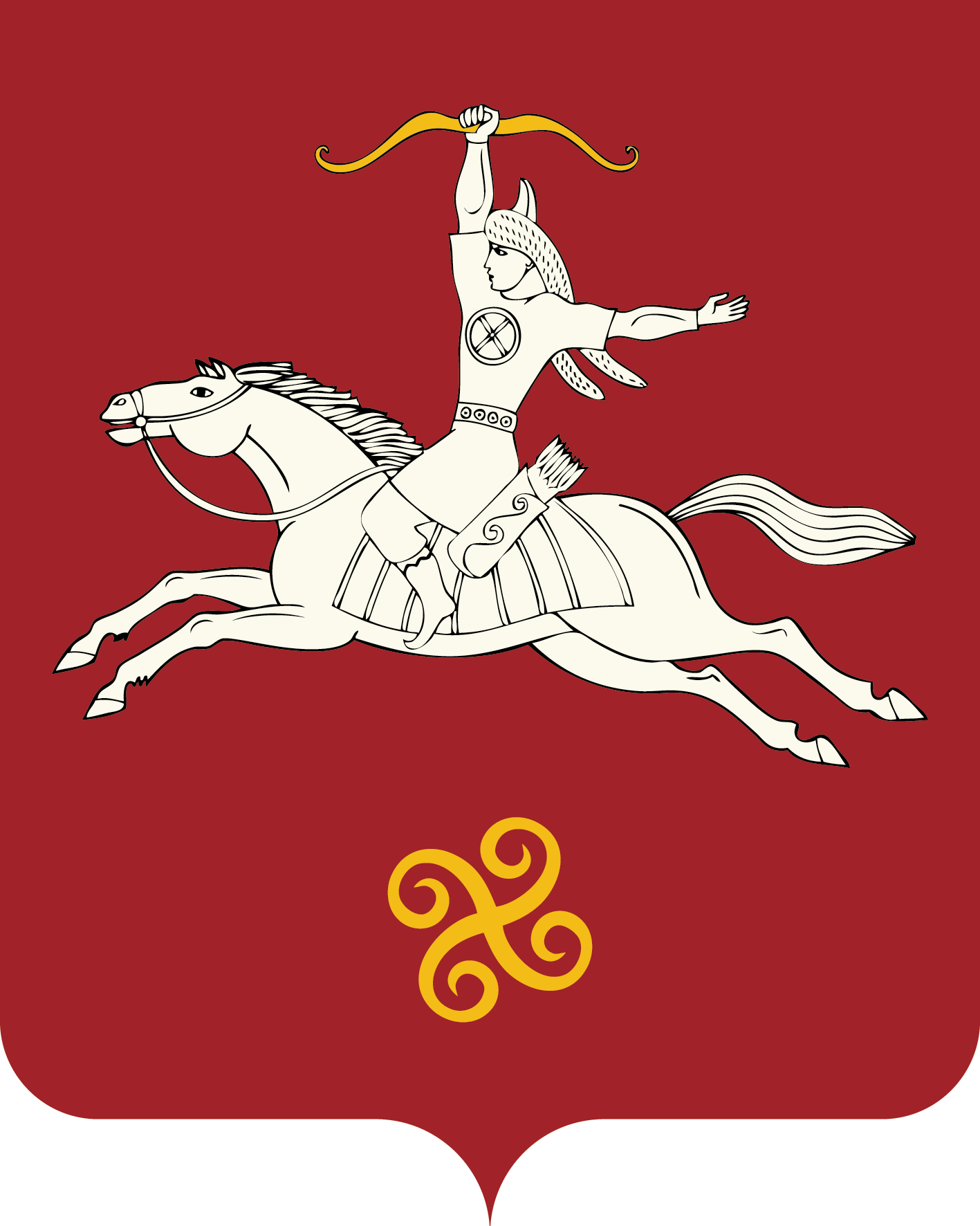    РЕСПУБЛИКА БАШКОРТОСТАНСОВЕТ СЕЛЬСКОГО ПОСЕЛЕНИЯ МУРСАЛИМКИНСКИЙ СЕЛЬСОВЕТМУНИЦИПАЛЬНОГО РАЙОНАСАЛАВАТСКИЙ РАЙОН Төзөлөш  урамы, 15 йорт, Мөрсәлим ауылы, 452485тел. (34777) 2-43-32, 2-43-65              ул. Строительная , д 15,           с. Мурсалимкино,  452485  тел. (34777) 2-43-32, 2-43-65Приложение № 1                                                                                                                            к решению Совета сельского                                                                          поселения муниципального                                                                                 района Мурсалимкинский  сельсовет                                                                                                                                                                                                                                                               Салаватский район Республики Башкортостан                                                                                                                                                                       от 26.05.2022 г. №91Приложение № 1                                                                                                                            к решению Совета сельского                                                                          поселения муниципального                                                                                 района Мурсалимкинский  сельсовет                                                                                                                                                                                                                                                               Салаватский район Республики Башкортостан                                                                                                                                                                       от 26.05.2022 г. №91Приложение № 3                                                                                                                            к решению Совета сельского                                                                          поселения муниципального                                                                                 района Мурсалимкинский  сельсовет                                                                                                                                                                                                                                                               Салаватский район Республики Башкортостан                                                                                                                                                                       от 18.12.2021 г. №37«О бюджете сельского поселения                                                              Мурсалимкинский сельсовет муниципального района                                                                                    Салаватский район Республики Башкортостан                                                                     на 2021 год и плановый период 2022-2023 годов»Приложение № 3                                                                                                                            к решению Совета сельского                                                                          поселения муниципального                                                                                 района Мурсалимкинский  сельсовет                                                                                                                                                                                                                                                               Салаватский район Республики Башкортостан                                                                                                                                                                       от 18.12.2021 г. №37«О бюджете сельского поселения                                                              Мурсалимкинский сельсовет муниципального района                                                                                    Салаватский район Республики Башкортостан                                                                     на 2021 год и плановый период 2022-2023 годов»Поступления доходов в бюджет сельского поселения Мурсалимкинский  сельсовет Поступления доходов в бюджет сельского поселения Мурсалимкинский  сельсовет Поступления доходов в бюджет сельского поселения Мурсалимкинский  сельсовет муниципального района Салаватский район Республики Башкортостан на 2021 годмуниципального района Салаватский район Республики Башкортостан на 2021 годмуниципального района Салаватский район Республики Башкортостан на 2021 годрублейКоды бюджетнойклассификации Российской ФедерацииНаименование налога (сбора)2021ВСЕГО:11 436 253,600001 00 00000  00 0000 000НАЛОГОВЫЕ И НЕНАЛОГОВЫЕ ДОХОДЫ:581 100,00000 1 01 00000 00 0000 000НАЛОГИ НА ПРИБЫЛЬ, ДОХОДЫ41 000,00000 1 01 02000 01 0000 110Налог на доходы физических лиц41 000,00000 1 01 02010 01 0000 110Налог на доходы физических лиц с доходов, источником которых является налоговый агент, за исключением доходов, в отношении которых исчисление и уплата налога осуществляются в соответствии со статьями 227, 227.1 и 228 Налогового кодекса Российской Федерации41 000,00000 1 05 00000 00 0000 000НАЛОГИ НА СОВОКУПНЫЙ ДОХОД4 000,00000 1 05 03010 01 0000 110Единый сельскохозяйственный налог4 000,00000 1 06 00000 00 0000 000НАЛОГИ НА ИМУЩЕСТВО495 000,00000 1 06 01030 10 0000 110Налог на имущество физических лиц, взимаемый по ставкам, применяемым к объектам налогообложения, расположенным в границах сельских поселений14 000,00000 1 06 06000 00 0000 110Земельный налог481 000,00000 1 06 06043 10 0000 110Земельный налог с физических, обладающих земельным участком, расположенным в границах сельских поселений410 000,00000 1 06 06033 10 0000 110Земельный налог с организаций, обладающих земельным участком, расположенным в границах сельских поселений71 000,00000 1 08 00000 00 0000 000ГОСУДАРСТВЕННАЯ ПОШЛИНА4 500,00000 1 08 04020 01 0000 110Государственная пошлина за совершение нотариальных действий должностными лицами органов местного самоуправления, уполномоченными в соответствии с законодательными актами Российской Федерации на совершение нотариальных действий4 500,00000 1 11 00000 00 0000 000ДОХОДЫ ОТ ИСПОЛЬЗОВАНИЯ ИМУЩЕСТВА, НАХОДЯЩЕГОСЯ В ГОСУДАРСТВЕННОЙ И МУНИЦИПАЛЬНОЙ СОБСТВЕННОСТИ34 000,00000 1 11 05035 10 0000 120Доходы от сдачи в аренду имущества, находящегося в оперативном управлении органов управления  поселений и созданных ими учреждений (за исключением имущества муниципальных34 000,00000 1 16 00000 00 0000 000ШТРАФЫ, САНКЦИИ, ВОЗМЕЩЕНИЕ УЩЕРБА2 000,00000 116 02020 02 0000 140Административные штрафы, установленные законами субъектов Российской Федерации об административных  правонарушениях, за нарушение муниципальных правовых актов2 000,00000 1 17 00000 00 0000 000ПРОЧИЕ НЕНАЛОГОВЫЕ ДОХОДЫ2 000,00000 1 17 05050 10 0000 180Прочие неналоговые доходы поселений600,00000 2 02 00000 00 0000 000БЕЗВОЗМЕЗДНЫЕ ПОСТУПЛЕНИЯ:10 855 153,60000 2 02 16001 10 0000 150Дотации бюджетам сельских поселений на выравнивание бюджетной обеспеченности из бюджетов муниципальных районов1 347 500,00000 2 02 35118 10 0000 150Субвенции бюджетам сельских поселений на осуществление первичного воинского учета на территориях, где отсутствуют военные комиссариаты105 003,00000 2 02 40014 10 0000 150Межбюджетные трансферты, передаваемые бюджетам сельских поселений из бюджетов муниципальных районов на осуществление части полномочий по решению вопросов местного значения в соответствии с заключенными соглашениями3 046 907,35000 2 02 49999 10 7216 150Прочие межбюджетные трансферты, передаваемые бюджетам сельских поселений на содержание, ремонт, капитальный ремонт, строительство и реконструкцию автомобильных дорог общего пользования местного значения4 402 719,25000 2 02 49999 10 7404 150Прочие межбюджетные трансферты, передаваемые бюджетам сельских поселений (мероприятия по благоустройству территорий населенных пунктов, коммунальному хозяйству, обеспечению мер пожарной безопасности, осуществлению дорожной деятельности и охране окружающей среды в границах сельских поселений)500 000,00000 2 02 90054 10 0000 150Прочие безвозмездные поступления в бюджеты сельских поселений от бюджетов муниципальных районов1453024,00Приложение № 2                                                                                                                            к решению Совета сельского                                                                          поселения муниципального                                                                                 района Мурсалимкинский  сельсовет                                                                                                                                                                                                                                                               Салаватский район Республики Башкортостан                                                                                                                                                                       от 26.05.2022 г. №91Приложение № 2                                                                                                                            к решению Совета сельского                                                                          поселения муниципального                                                                                 района Мурсалимкинский  сельсовет                                                                                                                                                                                                                                                               Салаватский район Республики Башкортостан                                                                                                                                                                       от 26.05.2022 г. №91Приложение № 2                                                                                                                            к решению Совета сельского                                                                          поселения муниципального                                                                                 района Мурсалимкинский  сельсовет                                                                                                                                                                                                                                                               Салаватский район Республики Башкортостан                                                                                                                                                                       от 26.05.2022 г. №91Приложение № 2                                                                                                                            к решению Совета сельского                                                                          поселения муниципального                                                                                 района Мурсалимкинский  сельсовет                                                                                                                                                                                                                                                               Салаватский район Республики Башкортостан                                                                                                                                                                       от 26.05.2022 г. №91Приложение № 2                                                                                                                            к решению Совета сельского                                                                          поселения муниципального                                                                                 района Мурсалимкинский  сельсовет                                                                                                                                                                                                                                                               Салаватский район Республики Башкортостан                                                                                                                                                                       от 26.05.2022 г. №91Приложение № 5 к решению Совета сельского                                                                          поселения муниципального                                                                                 района Мурсалимкинский  сельсовет                                                                                                                                                                                                                                                               Салаватский район Республики Башкортостан                                                                                                                                                                       от 18.12.2021 г. №37«О бюджете сельского поселения                                                              Мурсалимкинский сельсовет муниципального района                                                                                    Салаватский район Республики Башкортостан                                                                     на 2021 год и плановый период 2022-2023 годов»Приложение № 5 к решению Совета сельского                                                                          поселения муниципального                                                                                 района Мурсалимкинский  сельсовет                                                                                                                                                                                                                                                               Салаватский район Республики Башкортостан                                                                                                                                                                       от 18.12.2021 г. №37«О бюджете сельского поселения                                                              Мурсалимкинский сельсовет муниципального района                                                                                    Салаватский район Республики Башкортостан                                                                     на 2021 год и плановый период 2022-2023 годов»Приложение № 5 к решению Совета сельского                                                                          поселения муниципального                                                                                 района Мурсалимкинский  сельсовет                                                                                                                                                                                                                                                               Салаватский район Республики Башкортостан                                                                                                                                                                       от 18.12.2021 г. №37«О бюджете сельского поселения                                                              Мурсалимкинский сельсовет муниципального района                                                                                    Салаватский район Республики Башкортостан                                                                     на 2021 год и плановый период 2022-2023 годов»Приложение № 5 к решению Совета сельского                                                                          поселения муниципального                                                                                 района Мурсалимкинский  сельсовет                                                                                                                                                                                                                                                               Салаватский район Республики Башкортостан                                                                                                                                                                       от 18.12.2021 г. №37«О бюджете сельского поселения                                                              Мурсалимкинский сельсовет муниципального района                                                                                    Салаватский район Республики Башкортостан                                                                     на 2021 год и плановый период 2022-2023 годов»Приложение № 5 к решению Совета сельского                                                                          поселения муниципального                                                                                 района Мурсалимкинский  сельсовет                                                                                                                                                                                                                                                               Салаватский район Республики Башкортостан                                                                                                                                                                       от 18.12.2021 г. №37«О бюджете сельского поселения                                                              Мурсалимкинский сельсовет муниципального района                                                                                    Салаватский район Республики Башкортостан                                                                     на 2021 год и плановый период 2022-2023 годов»Распределение бюджетных ассигнований сельского поселения Мурсалимкинский сельсовет муниципального района Салаватский район на 2021 год по разделам, подразделам, целевым статьям (муниципальным программам муниципального района Салаватский район и непрограммным направлениям деятельности), группам видов расходов классификации расходов бюджета            Распределение бюджетных ассигнований сельского поселения Мурсалимкинский сельсовет муниципального района Салаватский район на 2021 год по разделам, подразделам, целевым статьям (муниципальным программам муниципального района Салаватский район и непрограммным направлениям деятельности), группам видов расходов классификации расходов бюджета            Распределение бюджетных ассигнований сельского поселения Мурсалимкинский сельсовет муниципального района Салаватский район на 2021 год по разделам, подразделам, целевым статьям (муниципальным программам муниципального района Салаватский район и непрограммным направлениям деятельности), группам видов расходов классификации расходов бюджета            Распределение бюджетных ассигнований сельского поселения Мурсалимкинский сельсовет муниципального района Салаватский район на 2021 год по разделам, подразделам, целевым статьям (муниципальным программам муниципального района Салаватский район и непрограммным направлениям деятельности), группам видов расходов классификации расходов бюджета            Распределение бюджетных ассигнований сельского поселения Мурсалимкинский сельсовет муниципального района Салаватский район на 2021 год по разделам, подразделам, целевым статьям (муниципальным программам муниципального района Салаватский район и непрограммным направлениям деятельности), группам видов расходов классификации расходов бюджета            Распределение бюджетных ассигнований сельского поселения Мурсалимкинский сельсовет муниципального района Салаватский район на 2021 год по разделам, подразделам, целевым статьям (муниципальным программам муниципального района Салаватский район и непрограммным направлениям деятельности), группам видов расходов классификации расходов бюджета            Распределение бюджетных ассигнований сельского поселения Мурсалимкинский сельсовет муниципального района Салаватский район на 2021 год по разделам, подразделам, целевым статьям (муниципальным программам муниципального района Салаватский район и непрограммным направлениям деятельности), группам видов расходов классификации расходов бюджета            Распределение бюджетных ассигнований сельского поселения Мурсалимкинский сельсовет муниципального района Салаватский район на 2021 год по разделам, подразделам, целевым статьям (муниципальным программам муниципального района Салаватский район и непрограммным направлениям деятельности), группам видов расходов классификации расходов бюджета            Распределение бюджетных ассигнований сельского поселения Мурсалимкинский сельсовет муниципального района Салаватский район на 2021 год по разделам, подразделам, целевым статьям (муниципальным программам муниципального района Салаватский район и непрограммным направлениям деятельности), группам видов расходов классификации расходов бюджета            Распределение бюджетных ассигнований сельского поселения Мурсалимкинский сельсовет муниципального района Салаватский район на 2021 год по разделам, подразделам, целевым статьям (муниципальным программам муниципального района Салаватский район и непрограммным направлениям деятельности), группам видов расходов классификации расходов бюджета            Распределение бюджетных ассигнований сельского поселения Мурсалимкинский сельсовет муниципального района Салаватский район на 2021 год по разделам, подразделам, целевым статьям (муниципальным программам муниципального района Салаватский район и непрограммным направлениям деятельности), группам видов расходов классификации расходов бюджета            Распределение бюджетных ассигнований сельского поселения Мурсалимкинский сельсовет муниципального района Салаватский район на 2021 год по разделам, подразделам, целевым статьям (муниципальным программам муниципального района Салаватский район и непрограммным направлениям деятельности), группам видов расходов классификации расходов бюджета            Распределение бюджетных ассигнований сельского поселения Мурсалимкинский сельсовет муниципального района Салаватский район на 2021 год по разделам, подразделам, целевым статьям (муниципальным программам муниципального района Салаватский район и непрограммным направлениям деятельности), группам видов расходов классификации расходов бюджета            Распределение бюджетных ассигнований сельского поселения Мурсалимкинский сельсовет муниципального района Салаватский район на 2021 год по разделам, подразделам, целевым статьям (муниципальным программам муниципального района Салаватский район и непрограммным направлениям деятельности), группам видов расходов классификации расходов бюджета            Распределение бюджетных ассигнований сельского поселения Мурсалимкинский сельсовет муниципального района Салаватский район на 2021 год по разделам, подразделам, целевым статьям (муниципальным программам муниципального района Салаватский район и непрограммным направлениям деятельности), группам видов расходов классификации расходов бюджета            Распределение бюджетных ассигнований сельского поселения Мурсалимкинский сельсовет муниципального района Салаватский район на 2021 год по разделам, подразделам, целевым статьям (муниципальным программам муниципального района Салаватский район и непрограммным направлениям деятельности), группам видов расходов классификации расходов бюджета            .рубНаименование показателяКод классификации расходов бюджетовКод классификации расходов бюджетовКод классификации расходов бюджетовКод классификации расходов бюджетовКод классификации расходов бюджетовКод классификации расходов бюджетовПлан на 2021 годПлан на 2021 годИсполненоИсполненоПроцентисполнения кплануна 2021 годРзПрРзПрЦСРЦСРВРВР122334455667Расходы Мурсалимкинского сельсовета Салаватского района – всего,Расходы Мурсалимкинского сельсовета Салаватского района – всего,Расходы Мурсалимкинского сельсовета Салаватского района – всего,Расходы Мурсалимкинского сельсовета Салаватского района – всего,Расходы Мурсалимкинского сельсовета Салаватского района – всего,10 588 973,35 10 588 973,35 10 285 812,74 10 285 812,74 97,14 в том числе:ОБЩЕГОСУДАРСТВЕННЫЕ ВОПРОСЫОБЩЕГОСУДАРСТВЕННЫЕ ВОПРОСЫОБЩЕГОСУДАРСТВЕННЫЕ ВОПРОСЫОБЩЕГОСУДАРСТВЕННЫЕ ВОПРОСЫОБЩЕГОСУДАРСТВЕННЫЕ ВОПРОСЫ010001003 564 913,71 3 564 913,71 3 378 503,77 94,77 Функционирование высшего должностного лица субъекта Российской Федерации и муниципального образованияФункционирование высшего должностного лица субъекта Российской Федерации и муниципального образованияФункционирование высшего должностного лица субъекта Российской Федерации и муниципального образованияФункционирование высшего должностного лица субъекта Российской Федерации и муниципального образованияФункционирование высшего должностного лица субъекта Российской Федерации и муниципального образования01020102870 035,00 870 035,00 870 035,00 100,00 Муниципальная программа «Развитие муниципальной службы в сельских поселениях муниципального района Салаватский район Республики Башкортостан»Муниципальная программа «Развитие муниципальной службы в сельских поселениях муниципального района Салаватский район Республики Башкортостан»Муниципальная программа «Развитие муниципальной службы в сельских поселениях муниципального района Салаватский район Республики Башкортостан»Муниципальная программа «Развитие муниципальной службы в сельских поселениях муниципального района Салаватский район Республики Башкортостан»Муниципальная программа «Развитие муниципальной службы в сельских поселениях муниципального района Салаватский район Республики Башкортостан»0102010227000000002700000000870 035,00 870 035,00 870 035,00 100,00 271000000027100000002710000000271000000027100000000102010227100000002710000000870 035,00 870 035,00 870 035,00 100,00 программные расходыпрограммные расходыпрограммные расходыпрограммные расходыпрограммные расходы0102010227101000002710100000870 035,00 870 035,00 870 035,00 100,00 Глава муниципального образованияГлава муниципального образованияГлава муниципального образованияГлава муниципального образованияГлава муниципального образования0102010227101020302710102030870 035,00 870 035,00 100,00 Расходы на выплаты персоналу в целях обеспечения выполнения функций государственными (муниципальными) органами, казенными учреждениями, органами управления государственными внебюджетными фондамиРасходы на выплаты персоналу в целях обеспечения выполнения функций государственными (муниципальными) органами, казенными учреждениями, органами управления государственными внебюджетными фондамиРасходы на выплаты персоналу в целях обеспечения выполнения функций государственными (муниципальными) органами, казенными учреждениями, органами управления государственными внебюджетными фондамиРасходы на выплаты персоналу в целях обеспечения выполнения функций государственными (муниципальными) органами, казенными учреждениями, органами управления государственными внебюджетными фондамиРасходы на выплаты персоналу в целях обеспечения выполнения функций государственными (муниципальными) органами, казенными учреждениями, органами управления государственными внебюджетными фондами0102010227101020302710102030100870 035,00 870 035,00 100,00 Функционирование Правительства Российской Федерации, высших исполнительных органов государственной власти субъектов Российской Федерации, местных администрацийФункционирование Правительства Российской Федерации, высших исполнительных органов государственной власти субъектов Российской Федерации, местных администрацийФункционирование Правительства Российской Федерации, высших исполнительных органов государственной власти субъектов Российской Федерации, местных администрацийФункционирование Правительства Российской Федерации, высших исполнительных органов государственной власти субъектов Российской Федерации, местных администрацийФункционирование Правительства Российской Федерации, высших исполнительных органов государственной власти субъектов Российской Федерации, местных администраций010401042 631 603,74 2 460 193,80 93,49 Муниципальная программа «Развитие муниципальной службы в сельских поселениях муниципального района Салаватский район Республики Башкортостан»Муниципальная программа «Развитие муниципальной службы в сельских поселениях муниципального района Салаватский район Республики Башкортостан»Муниципальная программа «Развитие муниципальной службы в сельских поселениях муниципального района Салаватский район Республики Башкортостан»Муниципальная программа «Развитие муниципальной службы в сельских поселениях муниципального района Салаватский район Республики Башкортостан»Муниципальная программа «Развитие муниципальной службы в сельских поселениях муниципального района Салаватский район Республики Башкортостан»01040104270000000027000000002 631 603,74 2 460 193,80 93,49 2710000000271000000027100000002710000000271000000001040104271000000027100000002 631 603,74 2 460 193,80 93,49 программные расходыпрограммные расходыпрограммные расходыпрограммные расходыпрограммные расходы01040104271010000027101000002 631 603,74 2 460 193,80 93,49 Аппараты органов государственной власти Республики БашкортостанАппараты органов государственной власти Республики БашкортостанАппараты органов государственной власти Республики БашкортостанАппараты органов государственной власти Республики БашкортостанАппараты органов государственной власти Республики Башкортостан01040104271010204027101020402 631 603,74 2 460 193,80 93,49 Расходы на выплаты персоналу в целях обеспечения выполнения функций государственными (муниципальными) органами, казенными учреждениями, органами управления государственными внебюджетными фондамиРасходы на выплаты персоналу в целях обеспечения выполнения функций государственными (муниципальными) органами, казенными учреждениями, органами управления государственными внебюджетными фондамиРасходы на выплаты персоналу в целях обеспечения выполнения функций государственными (муниципальными) органами, казенными учреждениями, органами управления государственными внебюджетными фондамиРасходы на выплаты персоналу в целях обеспечения выполнения функций государственными (муниципальными) органами, казенными учреждениями, органами управления государственными внебюджетными фондамиРасходы на выплаты персоналу в целях обеспечения выполнения функций государственными (муниципальными) органами, казенными учреждениями, органами управления государственными внебюджетными фондами01040104271010204027101020401001 493 836,35 1 493 835,93 100,00 Закупка товаров, работ и услуг для обеспечения государственных (муниципальных) нуждЗакупка товаров, работ и услуг для обеспечения государственных (муниципальных) нуждЗакупка товаров, работ и услуг для обеспечения государственных (муниципальных) нуждЗакупка товаров, работ и услуг для обеспечения государственных (муниципальных) нуждЗакупка товаров, работ и услуг для обеспечения государственных (муниципальных) нужд01040104271010204027101020402001 084 323,74 913 141,22 84,21 Иные бюджетные ассигнованияИные бюджетные ассигнованияИные бюджетные ассигнованияИные бюджетные ассигнованияИные бюджетные ассигнования010401042710102040271010204080053 443,65 53 216,65 99,58 Резервные фондыРезервные фондыРезервные фондыРезервные фондыРезервные фонды0111011115 000,00 0,00 0,00 Муниципальная программа «Безопасная среда в муниципальном районе Салаватский район Республики Башкортостан»Муниципальная программа «Безопасная среда в муниципальном районе Салаватский район Республики Башкортостан»Муниципальная программа «Безопасная среда в муниципальном районе Салаватский район Республики Башкортостан»Муниципальная программа «Безопасная среда в муниципальном районе Салаватский район Республики Башкортостан»Муниципальная программа «Безопасная среда в муниципальном районе Салаватский район Республики Башкортостан»011101111300000000130000000015 000,00 0,00 0,00 Подпрограмма «Защита населения и территорий от чрезвычайных ситуаций, обеспечение пожарной безопасности и безопасности людей на водных объектах в муницииальном районе Салаватский район Республики Башкортостан»Подпрограмма «Защита населения и территорий от чрезвычайных ситуаций, обеспечение пожарной безопасности и безопасности людей на водных объектах в муницииальном районе Салаватский район Республики Башкортостан»Подпрограмма «Защита населения и территорий от чрезвычайных ситуаций, обеспечение пожарной безопасности и безопасности людей на водных объектах в муницииальном районе Салаватский район Республики Башкортостан»Подпрограмма «Защита населения и территорий от чрезвычайных ситуаций, обеспечение пожарной безопасности и безопасности людей на водных объектах в муницииальном районе Салаватский район Республики Башкортостан»Подпрограмма «Защита населения и территорий от чрезвычайных ситуаций, обеспечение пожарной безопасности и безопасности людей на водных объектах в муницииальном районе Салаватский район Республики Башкортостан»011101111310000000131000000015 000,00 0,00 0,00 Повышение безопасности муниципального района и снижение ущерба при чрезвычайных ситуацияхПовышение безопасности муниципального района и снижение ущерба при чрезвычайных ситуацияхПовышение безопасности муниципального района и снижение ущерба при чрезвычайных ситуацияхПовышение безопасности муниципального района и снижение ущерба при чрезвычайных ситуацияхПовышение безопасности муниципального района и снижение ущерба при чрезвычайных ситуациях011101111310100000131010000015 000,00 0,00 0,00 Резервные фонды местных администрацийРезервные фонды местных администраций011101111310107500131010750015 000,00 0,00 0,00 Иные бюджетные ассигнованияИные бюджетные ассигнования011101111310107500131010750080015 000,00 0,00 0,00 Другие общегосударственные вопросыДругие общегосударственные вопросы0113011348 274,97 48 274,97 100,00 Непрограммные расходы011301139900000000990000000048 274,97 48 274,97 100,00 Прочие выплаты по обязательствам государстваПрочие выплаты по обязательствам государстваПрочие выплаты по обязательствам государства011301139900092350990009235048 274,97 48 274,97 100,00 Иные бюджетные ассигнованияИные бюджетные ассигнования011301139900092350990009235080048 274,97 48 274,97 100,00 НАЦИОНАЛЬНАЯ ОБОРОНА02000200250 696,00 250 696,00 100,00 Мобилизационная и вневойсковая подготовкаМобилизационная и вневойсковая подготовкаМобилизационная и вневойсковая подготовка02030203250 696,00 250 696,00 100,00 Муниципальная программа «Управление муниципальными финансами и муниципальным долгом муниципального района Салаватский район Республики Башкортостан»Муниципальная программа «Управление муниципальными финансами и муниципальным долгом муниципального района Салаватский район Республики Башкортостан»Муниципальная программа «Управление муниципальными финансами и муниципальным долгом муниципального района Салаватский район Республики Башкортостан»Муниципальная программа «Управление муниципальными финансами и муниципальным долгом муниципального района Салаватский район Республики Башкортостан»Муниципальная программа «Управление муниципальными финансами и муниципальным долгом муниципального района Салаватский район Республики Башкортостан»0203020315000000001500000000250 696,00 250 696,00 100,00 Подпрограмма «Совершенствование бюджетной политики и эффективное использование бюджетного потенциала муниципального района Салаватский район Республики Башкортостан»Подпрограмма «Совершенствование бюджетной политики и эффективное использование бюджетного потенциала муниципального района Салаватский район Республики Башкортостан»Подпрограмма «Совершенствование бюджетной политики и эффективное использование бюджетного потенциала муниципального района Салаватский район Республики Башкортостан»Подпрограмма «Совершенствование бюджетной политики и эффективное использование бюджетного потенциала муниципального района Салаватский район Республики Башкортостан»Подпрограмма «Совершенствование бюджетной политики и эффективное использование бюджетного потенциала муниципального района Салаватский район Республики Башкортостан»0203020315100000001510000000250 696,00 250 696,00 100,00 Организация планирования и исполнения бюджета МР Салаватский район РБОрганизация планирования и исполнения бюджета МР Салаватский район РБОрганизация планирования и исполнения бюджета МР Салаватский район РБОрганизация планирования и исполнения бюджета МР Салаватский район РБОрганизация планирования и исполнения бюджета МР Салаватский район РБ0203020315101000001510100000250 696,00 250 696,00 100,00 Субвенции на осуществление первичного воинского учета на территориях, где отсутствуют военные комиссариатыСубвенции на осуществление первичного воинского учета на территориях, где отсутствуют военные комиссариатыСубвенции на осуществление первичного воинского учета на территориях, где отсутствуют военные комиссариатыСубвенции на осуществление первичного воинского учета на территориях, где отсутствуют военные комиссариатыСубвенции на осуществление первичного воинского учета на территориях, где отсутствуют военные комиссариаты0203020315101511801510151180250 696,00 250 696,00 100,00 Расходы на выплаты персоналу в целях обеспечения выполнения функций государственными (муниципальными) органами, казенными учреждениями, органами управления государственными внебюджетными фондамиРасходы на выплаты персоналу в целях обеспечения выполнения функций государственными (муниципальными) органами, казенными учреждениями, органами управления государственными внебюджетными фондамиРасходы на выплаты персоналу в целях обеспечения выполнения функций государственными (муниципальными) органами, казенными учреждениями, органами управления государственными внебюджетными фондамиРасходы на выплаты персоналу в целях обеспечения выполнения функций государственными (муниципальными) органами, казенными учреждениями, органами управления государственными внебюджетными фондамиРасходы на выплаты персоналу в целях обеспечения выполнения функций государственными (муниципальными) органами, казенными учреждениями, органами управления государственными внебюджетными фондами0203020315101511801510151180100239 600,00 239 600,00 100,00 Закупка товаров, работ и услуг для обеспечения государственных (муниципальных) нуждЗакупка товаров, работ и услуг для обеспечения государственных (муниципальных) нуждЗакупка товаров, работ и услуг для обеспечения государственных (муниципальных) нуждЗакупка товаров, работ и услуг для обеспечения государственных (муниципальных) нуждЗакупка товаров, работ и услуг для обеспечения государственных (муниципальных) нужд020302031510151180151015118020011 096,00 11 096,00 100,00 НАЦИОНАЛЬНАЯ БЕЗОПАСНОСТЬ И ПРАВООХРАНИТЕЛЬНАЯ ДЕЯТЕЛЬНОСТЬНАЦИОНАЛЬНАЯ БЕЗОПАСНОСТЬ И ПРАВООХРАНИТЕЛЬНАЯ ДЕЯТЕЛЬНОСТЬНАЦИОНАЛЬНАЯ БЕЗОПАСНОСТЬ И ПРАВООХРАНИТЕЛЬНАЯ ДЕЯТЕЛЬНОСТЬНАЦИОНАЛЬНАЯ БЕЗОПАСНОСТЬ И ПРАВООХРАНИТЕЛЬНАЯ ДЕЯТЕЛЬНОСТЬНАЦИОНАЛЬНАЯ БЕЗОПАСНОСТЬ И ПРАВООХРАНИТЕЛЬНАЯ ДЕЯТЕЛЬНОСТЬ0300030010 000,00 10 000,00 100,00 Защита населения и территории от чрезвычайных ситуаций природного и техногенного характера, пожарная безопасностьЗащита населения и территории от чрезвычайных ситуаций природного и техногенного характера, пожарная безопасностьЗащита населения и территории от чрезвычайных ситуаций природного и техногенного характера, пожарная безопасностьЗащита населения и территории от чрезвычайных ситуаций природного и техногенного характера, пожарная безопасностьЗащита населения и территории от чрезвычайных ситуаций природного и техногенного характера, пожарная безопасность0310031010 000,00 10 000,00 100,00 Муниципальная программа «Безопасная среда в муниципальном районе Салаватский район Республики Башкортостан»Муниципальная программа «Безопасная среда в муниципальном районе Салаватский район Республики Башкортостан»Муниципальная программа «Безопасная среда в муниципальном районе Салаватский район Республики Башкортостан»Муниципальная программа «Безопасная среда в муниципальном районе Салаватский район Республики Башкортостан»Муниципальная программа «Безопасная среда в муниципальном районе Салаватский район Республики Башкортостан»031003101300000000130000000010 000,00 10 000,00 100,00 Подпрограмма «Защита населения и территорий от чрезвычайных ситуаций, обеспечение пожарной безопасности и безопасности людей на водных объектах в муницииальном районе Салаватский район Республики Башкортостан»Подпрограмма «Защита населения и территорий от чрезвычайных ситуаций, обеспечение пожарной безопасности и безопасности людей на водных объектах в муницииальном районе Салаватский район Республики Башкортостан»Подпрограмма «Защита населения и территорий от чрезвычайных ситуаций, обеспечение пожарной безопасности и безопасности людей на водных объектах в муницииальном районе Салаватский район Республики Башкортостан»Подпрограмма «Защита населения и территорий от чрезвычайных ситуаций, обеспечение пожарной безопасности и безопасности людей на водных объектах в муницииальном районе Салаватский район Республики Башкортостан»Подпрограмма «Защита населения и территорий от чрезвычайных ситуаций, обеспечение пожарной безопасности и безопасности людей на водных объектах в муницииальном районе Салаватский район Республики Башкортостан»031003101310000000131000000010 000,00 10 000,00 100,00 Повышение безопасности муниципального района и снижение ущерба при чрезвычайных ситуацияхПовышение безопасности муниципального района и снижение ущерба при чрезвычайных ситуацияхПовышение безопасности муниципального района и снижение ущерба при чрезвычайных ситуацияхПовышение безопасности муниципального района и снижение ущерба при чрезвычайных ситуацияхПовышение безопасности муниципального района и снижение ущерба при чрезвычайных ситуациях031003101310100000131010000010 000,00 10 000,00 100,00 Иные межбюджетные трансферты на финансирование мероприятий по благоустройству территорий населенных пунктов, коммунальному хозяйству, обеспечению мер пожарной безопасности, осуществлению дорожной деятельности и охране окружающей среды в границах сельских поселенийИные межбюджетные трансферты на финансирование мероприятий по благоустройству территорий населенных пунктов, коммунальному хозяйству, обеспечению мер пожарной безопасности, осуществлению дорожной деятельности и охране окружающей среды в границах сельских поселенийИные межбюджетные трансферты на финансирование мероприятий по благоустройству территорий населенных пунктов, коммунальному хозяйству, обеспечению мер пожарной безопасности, осуществлению дорожной деятельности и охране окружающей среды в границах сельских поселенийИные межбюджетные трансферты на финансирование мероприятий по благоустройству территорий населенных пунктов, коммунальному хозяйству, обеспечению мер пожарной безопасности, осуществлению дорожной деятельности и охране окружающей среды в границах сельских поселенийИные межбюджетные трансферты на финансирование мероприятий по благоустройству территорий населенных пунктов, коммунальному хозяйству, обеспечению мер пожарной безопасности, осуществлению дорожной деятельности и охране окружающей среды в границах сельских поселений031003101310174040131017404010 000,00 10 000,00 100,00 Закупка товаров, работ и услуг для обеспечения государственных (муниципальных) нуждЗакупка товаров, работ и услуг для обеспечения государственных (муниципальных) нуждЗакупка товаров, работ и услуг для обеспечения государственных (муниципальных) нуждЗакупка товаров, работ и услуг для обеспечения государственных (муниципальных) нуждЗакупка товаров, работ и услуг для обеспечения государственных (муниципальных) нужд031003101310174040131017404020010 000,00 10 000,00 100,00 НАЦИОНАЛЬНАЯ ЭКОНОМИКАНАЦИОНАЛЬНАЯ ЭКОНОМИКА040004002 988 008,21 2 988 008,21 100,00 Дорожное хозяйство (дорожные фонды)Дорожное хозяйство (дорожные фонды)Дорожное хозяйство (дорожные фонды)040904092 988 008,21 2 988 008,21 100,00 Муниципальная программа «Развитие дорожного хозяйства муниципального района Салаватский район Республики Башкортостан»Муниципальная программа «Развитие дорожного хозяйства муниципального района Салаватский район Республики Башкортостан»Муниципальная программа «Развитие дорожного хозяйства муниципального района Салаватский район Республики Башкортостан»Муниципальная программа «Развитие дорожного хозяйства муниципального района Салаватский район Республики Башкортостан»Муниципальная программа «Развитие дорожного хозяйства муниципального района Салаватский район Республики Башкортостан»04090409210000000021000000002 988 008,21 2 988 008,21 100,00 Подпрограмма «Развитие дорожного хозяйства поселений муниципального района Салаватский район Республики Башкортостан»Подпрограмма «Развитие дорожного хозяйства поселений муниципального района Салаватский район Республики Башкортостан»Подпрограмма «Развитие дорожного хозяйства поселений муниципального района Салаватский район Республики Башкортостан»Подпрограмма «Развитие дорожного хозяйства поселений муниципального района Салаватский район Республики Башкортостан»Подпрограмма «Развитие дорожного хозяйства поселений муниципального района Салаватский район Республики Башкортостан»04090409211000000021100000002 988 008,21 2 988 008,21 100,00 Выполнение работ по содержанию, ремонту, капитальному ремонту автомобильных дорог и улично-дорожной сетиВыполнение работ по содержанию, ремонту, капитальному ремонту автомобильных дорог и улично-дорожной сетиВыполнение работ по содержанию, ремонту, капитальному ремонту автомобильных дорог и улично-дорожной сетиВыполнение работ по содержанию, ремонту, капитальному ремонту автомобильных дорог и улично-дорожной сетиВыполнение работ по содержанию, ремонту, капитальному ремонту автомобильных дорог и улично-дорожной сети04090409211010000021101000002 988 008,21 2 988 008,21 100,00 Дорожное хозяйство0409040921101031502110103150978 903,00 978 903,00 100,00 Закупка товаров, работ и услуг для обеспечения государственных (муниципальных) нуждЗакупка товаров, работ и услуг для обеспечения государственных (муниципальных) нуждЗакупка товаров, работ и услуг для обеспечения государственных (муниципальных) нуждЗакупка товаров, работ и услуг для обеспечения государственных (муниципальных) нуждЗакупка товаров, работ и услуг для обеспечения государственных (муниципальных) нужд0409040921101031502110103150200978 903,00 978 903,00 100,00 Содержание, ремонт, капитальный ремонт, строительство и реконструкция автомобильных дорог общего пользования местного значенияСодержание, ремонт, капитальный ремонт, строительство и реконструкция автомобильных дорог общего пользования местного значенияСодержание, ремонт, капитальный ремонт, строительство и реконструкция автомобильных дорог общего пользования местного значенияСодержание, ремонт, капитальный ремонт, строительство и реконструкция автомобильных дорог общего пользования местного значенияСодержание, ремонт, капитальный ремонт, строительство и реконструкция автомобильных дорог общего пользования местного значения0409040921101S216021101S21602 009 105,21 2 009 105,21 100,00 Закупка товаров, работ и услуг для обеспечения государственных (муниципальных) нуждЗакупка товаров, работ и услуг для обеспечения государственных (муниципальных) нуждЗакупка товаров, работ и услуг для обеспечения государственных (муниципальных) нуждЗакупка товаров, работ и услуг для обеспечения государственных (муниципальных) нуждЗакупка товаров, работ и услуг для обеспечения государственных (муниципальных) нужд0409040921101S216021101S21602002 009 105,21 2 009 105,21 100,00 ЖИЛИЩНО-КОММУНАЛЬНОЕ ХОЗЯЙСТВОЖИЛИЩНО-КОММУНАЛЬНОЕ ХОЗЯЙСТВО050005003 240 266,96 3 213 257,13 99,17 Жилищное хозяйство05010501212 896,90 212 895,00 100,00 Муниципальная программа «Качественное жилищно-коммунальное обслуживание в муниципальном районе Салаватский район Республики Башкортостан»Муниципальная программа «Качественное жилищно-коммунальное обслуживание в муниципальном районе Салаватский район Республики Башкортостан»Муниципальная программа «Качественное жилищно-коммунальное обслуживание в муниципальном районе Салаватский район Республики Башкортостан»Муниципальная программа «Качественное жилищно-коммунальное обслуживание в муниципальном районе Салаватский район Республики Башкортостан»Муниципальная программа «Качественное жилищно-коммунальное обслуживание в муниципальном районе Салаватский район Республики Башкортостан»0501050106000000000600000000212 896,90 212 895,00 100,00 Мероприятия в области жилищного хозяйстваМероприятия в области жилищного хозяйстваМероприятия в области жилищного хозяйства050105010600003530060000353074 466,00 74 464,10 100,00 Закупка товаров, работ и услуг для обеспечения государственных (муниципальных) нуждЗакупка товаров, работ и услуг для обеспечения государственных (муниципальных) нуждЗакупка товаров, работ и услуг для обеспечения государственных (муниципальных) нуждЗакупка товаров, работ и услуг для обеспечения государственных (муниципальных) нуждЗакупка товаров, работ и услуг для обеспечения государственных (муниципальных) нужд050105010600003530060000353020074 466,00 74 464,10 100,00 Уплата взносов на капитальный ремонт в отношении помещений, находящихся в государственной или муниципальной собственностиУплата взносов на капитальный ремонт в отношении помещений, находящихся в государственной или муниципальной собственностиУплата взносов на капитальный ремонт в отношении помещений, находящихся в государственной или муниципальной собственностиУплата взносов на капитальный ремонт в отношении помещений, находящихся в государственной или муниципальной собственностиУплата взносов на капитальный ремонт в отношении помещений, находящихся в государственной или муниципальной собственности0501050106000036100600003610138 430,90 138 430,90 100,00 Закупка товаров, работ и услуг для обеспечения государственных (муниципальных) нуждЗакупка товаров, работ и услуг для обеспечения государственных (муниципальных) нуждЗакупка товаров, работ и услуг для обеспечения государственных (муниципальных) нуждЗакупка товаров, работ и услуг для обеспечения государственных (муниципальных) нуждЗакупка товаров, работ и услуг для обеспечения государственных (муниципальных) нужд0501050106000036100600003610200138 430,90 138 430,90 100,00 Коммунальное хозяйство050205021 178 063,70 1 178 063,70 100,00 Муниципальная программа «Качественное жилищно-коммунальное обслуживание в муниципальном районе Салаватский район Республики Башкортостан»Муниципальная программа «Качественное жилищно-коммунальное обслуживание в муниципальном районе Салаватский район Республики Башкортостан»Муниципальная программа «Качественное жилищно-коммунальное обслуживание в муниципальном районе Салаватский район Республики Башкортостан»Муниципальная программа «Качественное жилищно-коммунальное обслуживание в муниципальном районе Салаватский район Республики Башкортостан»Муниципальная программа «Качественное жилищно-коммунальное обслуживание в муниципальном районе Салаватский район Республики Башкортостан»050205020600000000060000000056 424,80 56 424,80 100,00 Мероприятия в области коммунального хозяйстваМероприятия в области коммунального хозяйстваМероприятия в области коммунального хозяйства050205020600003560060000356056 424,80 56 424,80 100,00 Закупка товаров, работ и услуг для обеспечения государственных (муниципальных) нуждЗакупка товаров, работ и услуг для обеспечения государственных (муниципальных) нуждЗакупка товаров, работ и услуг для обеспечения государственных (муниципальных) нуждЗакупка товаров, работ и услуг для обеспечения государственных (муниципальных) нуждЗакупка товаров, работ и услуг для обеспечения государственных (муниципальных) нужд050205020600003560060000356020056 424,80 56 424,80 100,00 230000000005020502230000000023000000001 121 638,90 1 121 638,90 100,00 Мероприятия по капитальному ремонту водонапорных башен (систем централизованного водоснабжения) на территории сельских поселений Республики БашкортостанМероприятия по капитальному ремонту водонапорных башен (систем централизованного водоснабжения) на территории сельских поселений Республики БашкортостанМероприятия по капитальному ремонту водонапорных башен (систем централизованного водоснабжения) на территории сельских поселений Республики БашкортостанМероприятия по капитальному ремонту водонапорных башен (систем централизованного водоснабжения) на территории сельских поселений Республики БашкортостанМероприятия по капитальному ремонту водонапорных башен (систем централизованного водоснабжения) на территории сельских поселений Республики Башкортостан0502050223000S265023000S26501 121 638,90 1 121 638,90 100,00 Закупка товаров, работ и услуг для обеспечения государственных (муниципальных) нуждЗакупка товаров, работ и услуг для обеспечения государственных (муниципальных) нуждЗакупка товаров, работ и услуг для обеспечения государственных (муниципальных) нуждЗакупка товаров, работ и услуг для обеспечения государственных (муниципальных) нуждЗакупка товаров, работ и услуг для обеспечения государственных (муниципальных) нужд0502050223000S265023000S26502001 121 638,90 1 121 638,90 100,00 Благоустройство050305031 849 306,36 1 822 298,43 98,54 Муниципальная программа «Качественное жилищно-коммунальное обслуживание в муниципальном районе Салаватский район Республики Башкортостан»Муниципальная программа «Качественное жилищно-коммунальное обслуживание в муниципальном районе Салаватский район Республики Башкортостан»Муниципальная программа «Качественное жилищно-коммунальное обслуживание в муниципальном районе Салаватский район Республики Башкортостан»Муниципальная программа «Качественное жилищно-коммунальное обслуживание в муниципальном районе Салаватский район Республики Башкортостан»Муниципальная программа «Качественное жилищно-коммунальное обслуживание в муниципальном районе Салаватский район Республики Башкортостан»0503050306000000000600000000592 417,58 565 409,65 95,44 Подпрограмма «Благоустройство территорий сельских поселений в муниципальном районе Салаватский район Республики Башкортостан»Подпрограмма «Благоустройство территорий сельских поселений в муниципальном районе Салаватский район Республики Башкортостан»Подпрограмма «Благоустройство территорий сельских поселений в муниципальном районе Салаватский район Республики Башкортостан»Подпрограмма «Благоустройство территорий сельских поселений в муниципальном районе Салаватский район Республики Башкортостан»Подпрограмма «Благоустройство территорий сельских поселений в муниципальном районе Салаватский район Республики Башкортостан»0503050306100000000610000000592 417,58 565 409,65 95,44 Основное мероприятие «Повышение степени благоустройства территорий»Основное мероприятие «Повышение степени благоустройства территорий»Основное мероприятие «Повышение степени благоустройства территорий»Основное мероприятие «Повышение степени благоустройства территорий»Основное мероприятие «Повышение степени благоустройства территорий»0503050306101000000610100000592 417,58 565 409,65 95,44 Мероприятия по благоустройству территорий населенных пунктовМероприятия по благоустройству территорий населенных пунктовМероприятия по благоустройству территорий населенных пунктовМероприятия по благоустройству территорий населенных пунктов0503050306101060500610106050259 979,14 232 971,21 89,61 Закупка товаров, работ и услуг для обеспечения государственных (муниципальных) нуждЗакупка товаров, работ и услуг для обеспечения государственных (муниципальных) нуждЗакупка товаров, работ и услуг для обеспечения государственных (муниципальных) нуждЗакупка товаров, работ и услуг для обеспечения государственных (муниципальных) нуждЗакупка товаров, работ и услуг для обеспечения государственных (муниципальных) нужд0503050306101060500610106050200259 979,14 232 971,21 89,61 Иные межбюджетные трансферты на финансирование мероприятий по благоустройству территорий населенных пунктов, коммунальному хозяйству, обеспечению мер пожарной безопасности, осуществлению дорожной деятельности и охране окружающей среды в границах сельских поселенийИные межбюджетные трансферты на финансирование мероприятий по благоустройству территорий населенных пунктов, коммунальному хозяйству, обеспечению мер пожарной безопасности, осуществлению дорожной деятельности и охране окружающей среды в границах сельских поселенийИные межбюджетные трансферты на финансирование мероприятий по благоустройству территорий населенных пунктов, коммунальному хозяйству, обеспечению мер пожарной безопасности, осуществлению дорожной деятельности и охране окружающей среды в границах сельских поселенийИные межбюджетные трансферты на финансирование мероприятий по благоустройству территорий населенных пунктов, коммунальному хозяйству, обеспечению мер пожарной безопасности, осуществлению дорожной деятельности и охране окружающей среды в границах сельских поселенийИные межбюджетные трансферты на финансирование мероприятий по благоустройству территорий населенных пунктов, коммунальному хозяйству, обеспечению мер пожарной безопасности, осуществлению дорожной деятельности и охране окружающей среды в границах сельских поселений0503050306101740400610174040332 438,44 332 438,44 100,00 Закупка товаров, работ и услуг для обеспечения государственных (муниципальных) нуждЗакупка товаров, работ и услуг для обеспечения государственных (муниципальных) нуждЗакупка товаров, работ и услуг для обеспечения государственных (муниципальных) нуждЗакупка товаров, работ и услуг для обеспечения государственных (муниципальных) нуждЗакупка товаров, работ и услуг для обеспечения государственных (муниципальных) нужд0503050306101740400610174040200332 438,44 332 438,44 100,00 Муниципальная программа «Формирование современной городской среды в сельском поселении Мурсалимкинский сельсовет муниципального района Салаватский район Республики Башкортостан на 2018-2022 года»Муниципальная программа «Формирование современной городской среды в сельском поселении Мурсалимкинский сельсовет муниципального района Салаватский район Республики Башкортостан на 2018-2022 года»Муниципальная программа «Формирование современной городской среды в сельском поселении Мурсалимкинский сельсовет муниципального района Салаватский район Республики Башкортостан на 2018-2022 года»Муниципальная программа «Формирование современной городской среды в сельском поселении Мурсалимкинский сельсовет муниципального района Салаватский район Республики Башкортостан на 2018-2022 года»Муниципальная программа «Формирование современной городской среды в сельском поселении Мурсалимкинский сельсовет муниципального района Салаватский район Республики Башкортостан на 2018-2022 года»05030503280000000028000000001 256 888,78 1 256 888,78 100,00 Федеральный проект «Формирование комфортной городской среды»Федеральный проект «Формирование комфортной городской среды»Федеральный проект «Формирование комфортной городской среды»Федеральный проект «Формирование комфортной городской среды»05030503280F200000280F2000001 256 888,78 1 256 888,78 100,00 Реализация программ формирования современной городской средыРеализация программ формирования современной городской средыРеализация программ формирования современной городской средыРеализация программ формирования современной городской среды05030503280F255550280F2555501 256 888,78 1 256 888,78 100,00 Закупка товаров, работ и услуг для обеспечения государственных (муниципальных) нуждЗакупка товаров, работ и услуг для обеспечения государственных (муниципальных) нуждЗакупка товаров, работ и услуг для обеспечения государственных (муниципальных) нуждЗакупка товаров, работ и услуг для обеспечения государственных (муниципальных) нуждЗакупка товаров, работ и услуг для обеспечения государственных (муниципальных) нужд05030503280F255550280F2555502001 256 888,78 1 256 888,78 100,00 ОХРАНА ОКРУЖАЮЩЕЙ СРЕДЫОХРАНА ОКРУЖАЮЩЕЙ СРЕДЫ06000600161 595,82 157 561,56 97,50 Другие вопросы в области охраны окружающей средыДругие вопросы в области охраны окружающей средыДругие вопросы в области охраны окружающей средыДругие вопросы в области охраны окружающей среды06050605161 595,82 157 561,56 97,50 Муниципальная программа «Качественное жилищно-коммунальное обслуживание в муниципальном районе Салаватский район Республики Башкортостан»Муниципальная программа «Качественное жилищно-коммунальное обслуживание в муниципальном районе Салаватский район Республики Башкортостан»Муниципальная программа «Качественное жилищно-коммунальное обслуживание в муниципальном районе Салаватский район Республики Башкортостан»Муниципальная программа «Качественное жилищно-коммунальное обслуживание в муниципальном районе Салаватский район Республики Башкортостан»Муниципальная программа «Качественное жилищно-коммунальное обслуживание в муниципальном районе Салаватский район Республики Башкортостан»0605060506000000000600000000161 595,82 157 561,56 97,50 Подпрограмма «Благоустройство территорий сельских поселений в муниципальном районе Салаватский район Республики Башкортостан»Подпрограмма «Благоустройство территорий сельских поселений в муниципальном районе Салаватский район Республики Башкортостан»Подпрограмма «Благоустройство территорий сельских поселений в муниципальном районе Салаватский район Республики Башкортостан»Подпрограмма «Благоустройство территорий сельских поселений в муниципальном районе Салаватский район Республики Башкортостан»Подпрограмма «Благоустройство территорий сельских поселений в муниципальном районе Салаватский район Республики Башкортостан»0605060506100000000610000000161 595,82 157 561,56 97,50 Основное мероприятие «Обеспечение обустройства мест (площадок) накопления твердых коммунальных отходов»Основное мероприятие «Обеспечение обустройства мест (площадок) накопления твердых коммунальных отходов»Основное мероприятие «Обеспечение обустройства мест (площадок) накопления твердых коммунальных отходов»Основное мероприятие «Обеспечение обустройства мест (площадок) накопления твердых коммунальных отходов»Основное мероприятие «Обеспечение обустройства мест (площадок) накопления твердых коммунальных отходов»0605060506102000000610200000161 595,82 157 561,56 97,50 Мероприятия в области экологии и природопользованияМероприятия в области экологии и природопользованияМероприятия в области экологии и природопользования06050605061024120006102412004 034,26 0,00 0,00 Закупка товаров, работ и услуг для обеспечения государственных (муниципальных) нуждЗакупка товаров, работ и услуг для обеспечения государственных (муниципальных) нуждЗакупка товаров, работ и услуг для обеспечения государственных (муниципальных) нуждЗакупка товаров, работ и услуг для обеспечения государственных (муниципальных) нуждЗакупка товаров, работ и услуг для обеспечения государственных (муниципальных) нужд06050605061024120006102412002004 034,26 0,00 0,00 Иные межбюджетные трансферты на финансирование мероприятий по благоустройству территорий населенных пунктов, коммунальному хозяйству, обеспечению мер пожарной безопасности, осуществлению дорожной деятельности и охране окружающей среды в границах сельских поселенийИные межбюджетные трансферты на финансирование мероприятий по благоустройству территорий населенных пунктов, коммунальному хозяйству, обеспечению мер пожарной безопасности, осуществлению дорожной деятельности и охране окружающей среды в границах сельских поселенийИные межбюджетные трансферты на финансирование мероприятий по благоустройству территорий населенных пунктов, коммунальному хозяйству, обеспечению мер пожарной безопасности, осуществлению дорожной деятельности и охране окружающей среды в границах сельских поселенийИные межбюджетные трансферты на финансирование мероприятий по благоустройству территорий населенных пунктов, коммунальному хозяйству, обеспечению мер пожарной безопасности, осуществлению дорожной деятельности и охране окружающей среды в границах сельских поселенийИные межбюджетные трансферты на финансирование мероприятий по благоустройству территорий населенных пунктов, коммунальному хозяйству, обеспечению мер пожарной безопасности, осуществлению дорожной деятельности и охране окружающей среды в границах сельских поселений0605060506102740400610274040157 561,56 157 561,56 100,00 Закупка товаров, работ и услуг для обеспечения государственных (муниципальных) нуждЗакупка товаров, работ и услуг для обеспечения государственных (муниципальных) нуждЗакупка товаров, работ и услуг для обеспечения государственных (муниципальных) нуждЗакупка товаров, работ и услуг для обеспечения государственных (муниципальных) нуждЗакупка товаров, работ и услуг для обеспечения государственных (муниципальных) нужд0605060506102740400610274040200157 561,56 157 561,56 100,00 КУЛЬТУРА, КИНЕМАТОГРАФИЯКУЛЬТУРА, КИНЕМАТОГРАФИЯ08000800293 992,65 208 286,07 70,85 Культура08010801293 992,65 208 286,07 70,85 Муниципальная программа «Национально-культурное развитие муниципального района Салаватский район Республики Башкортостан»Муниципальная программа «Национально-культурное развитие муниципального района Салаватский район Республики Башкортостан»Муниципальная программа «Национально-культурное развитие муниципального района Салаватский район Республики Башкортостан»Муниципальная программа «Национально-культурное развитие муниципального района Салаватский район Республики Башкортостан»Муниципальная программа «Национально-культурное развитие муниципального района Салаватский район Республики Башкортостан»0801080112000000001200000000293 992,65 208 286,07 70,85 Подпрограмма «Совершенствование культурно-досуговой деятельности в муниципальном районе Салаватский район Республики Башкортостан»Подпрограмма «Совершенствование культурно-досуговой деятельности в муниципальном районе Салаватский район Республики Башкортостан»Подпрограмма «Совершенствование культурно-досуговой деятельности в муниципальном районе Салаватский район Республики Башкортостан»Подпрограмма «Совершенствование культурно-досуговой деятельности в муниципальном районе Салаватский район Республики Башкортостан»Подпрограмма «Совершенствование культурно-досуговой деятельности в муниципальном районе Салаватский район Республики Башкортостан»0801080112100000001210000000293 992,65 208 286,07 70,85 Создание и организация работы творческих коллективовСоздание и организация работы творческих коллективовСоздание и организация работы творческих коллективовСоздание и организация работы творческих коллективов0801080112101000001210100000293 992,65 208 286,07 70,85 Дворцы и дома культуры, другие учреждения культурыДворцы и дома культуры, другие учреждения культурыДворцы и дома культуры, другие учреждения культуры0801080112101440901210144090293 992,65 208 286,07 70,85 Закупка товаров, работ и услуг для обеспечения государственных (муниципальных) нуждЗакупка товаров, работ и услуг для обеспечения государственных (муниципальных) нуждЗакупка товаров, работ и услуг для обеспечения государственных (муниципальных) нуждЗакупка товаров, работ и услуг для обеспечения государственных (муниципальных) нуждЗакупка товаров, работ и услуг для обеспечения государственных (муниципальных) нужд0801080112101440901210144090200293 992,65 208 286,07 70,85 СОЦИАЛЬНАЯ ПОЛИТИКА1000100079 500,00 79 500,00 100,00 Пенсионное обеспечение1001100179 500,00 79 500,00 100,00 Непрограммные расходы100110019900000000990000000079 500,00 79 500,00 100,00 Иные безвозмездные и безвозвратные перечисленияИные безвозмездные и безвозвратные перечисленияИные безвозмездные и безвозвратные перечисления100110019900074000990007400079 500,00 79 500,00 100,00 Межбюджетные трансферты100110019900074000990007400050079 500,00 79 500,00 100,00 Приложение № 3                                                                                                                            к решению Совета сельского                                                                          поселения муниципального                                                                                 района Мурсалимкинский  сельсовет                                                                                                                                                                                                                                                               Салаватский район Республики Башкортостан                                                                                                                                                                       от 26.05.2022 г. №91Приложение № 3                                                                                                                            к решению Совета сельского                                                                          поселения муниципального                                                                                 района Мурсалимкинский  сельсовет                                                                                                                                                                                                                                                               Салаватский район Республики Башкортостан                                                                                                                                                                       от 26.05.2022 г. №91Приложение № 3                                                                                                                            к решению Совета сельского                                                                          поселения муниципального                                                                                 района Мурсалимкинский  сельсовет                                                                                                                                                                                                                                                               Салаватский район Республики Башкортостан                                                                                                                                                                       от 26.05.2022 г. №91Приложение № 3                                                                                                                            к решению Совета сельского                                                                          поселения муниципального                                                                                 района Мурсалимкинский  сельсовет                                                                                                                                                                                                                                                               Салаватский район Республики Башкортостан                                                                                                                                                                       от 26.05.2022 г. №91Приложение № 3                                                                                                                            к решению Совета сельского                                                                          поселения муниципального                                                                                 района Мурсалимкинский  сельсовет                                                                                                                                                                                                                                                               Салаватский район Республики Башкортостан                                                                                                                                                                       от 26.05.2022 г. №91Приложение № 3                                                                                                                            к решению Совета сельского                                                                          поселения муниципального                                                                                 района Мурсалимкинский  сельсовет                                                                                                                                                                                                                                                               Салаватский район Республики Башкортостан                                                                                                                                                                       от 26.05.2022 г. №91Приложение № 7к решению Совета сельского                                                                          поселения муниципального                                                                                 района Мурсалимкинский  сельсовет                                                                                                                                                                                                                                                               Салаватский район Республики Башкортостан                                                                                                                                                                       от 18.12.2021 г. №37«О бюджете сельского поселения                                                              Мурсалимкинский сельсовет муниципального района                                                                                    Салаватский район Республики Башкортостан                                                                     на 2021 год и плановый период 2022-2023 годов»Приложение № 7к решению Совета сельского                                                                          поселения муниципального                                                                                 района Мурсалимкинский  сельсовет                                                                                                                                                                                                                                                               Салаватский район Республики Башкортостан                                                                                                                                                                       от 18.12.2021 г. №37«О бюджете сельского поселения                                                              Мурсалимкинский сельсовет муниципального района                                                                                    Салаватский район Республики Башкортостан                                                                     на 2021 год и плановый период 2022-2023 годов»Приложение № 7к решению Совета сельского                                                                          поселения муниципального                                                                                 района Мурсалимкинский  сельсовет                                                                                                                                                                                                                                                               Салаватский район Республики Башкортостан                                                                                                                                                                       от 18.12.2021 г. №37«О бюджете сельского поселения                                                              Мурсалимкинский сельсовет муниципального района                                                                                    Салаватский район Республики Башкортостан                                                                     на 2021 год и плановый период 2022-2023 годов»Приложение № 7к решению Совета сельского                                                                          поселения муниципального                                                                                 района Мурсалимкинский  сельсовет                                                                                                                                                                                                                                                               Салаватский район Республики Башкортостан                                                                                                                                                                       от 18.12.2021 г. №37«О бюджете сельского поселения                                                              Мурсалимкинский сельсовет муниципального района                                                                                    Салаватский район Республики Башкортостан                                                                     на 2021 год и плановый период 2022-2023 годов»Приложение № 7к решению Совета сельского                                                                          поселения муниципального                                                                                 района Мурсалимкинский  сельсовет                                                                                                                                                                                                                                                               Салаватский район Республики Башкортостан                                                                                                                                                                       от 18.12.2021 г. №37«О бюджете сельского поселения                                                              Мурсалимкинский сельсовет муниципального района                                                                                    Салаватский район Республики Башкортостан                                                                     на 2021 год и плановый период 2022-2023 годов»Приложение № 7к решению Совета сельского                                                                          поселения муниципального                                                                                 района Мурсалимкинский  сельсовет                                                                                                                                                                                                                                                               Салаватский район Республики Башкортостан                                                                                                                                                                       от 18.12.2021 г. №37«О бюджете сельского поселения                                                              Мурсалимкинский сельсовет муниципального района                                                                                    Салаватский район Республики Башкортостан                                                                     на 2021 год и плановый период 2022-2023 годов»Распределение бюджетных ассигнований сельского поселения Мурсалимкинский сельсовет муниципального района Салаватский район на 2021 год по целевым статьям (муниципальным программам муниципального района Салаватский район и непрограммным направлениям деятельности), группам видов расходов классификации расходов бюджетов          Распределение бюджетных ассигнований сельского поселения Мурсалимкинский сельсовет муниципального района Салаватский район на 2021 год по целевым статьям (муниципальным программам муниципального района Салаватский район и непрограммным направлениям деятельности), группам видов расходов классификации расходов бюджетов          Распределение бюджетных ассигнований сельского поселения Мурсалимкинский сельсовет муниципального района Салаватский район на 2021 год по целевым статьям (муниципальным программам муниципального района Салаватский район и непрограммным направлениям деятельности), группам видов расходов классификации расходов бюджетов          Распределение бюджетных ассигнований сельского поселения Мурсалимкинский сельсовет муниципального района Салаватский район на 2021 год по целевым статьям (муниципальным программам муниципального района Салаватский район и непрограммным направлениям деятельности), группам видов расходов классификации расходов бюджетов          Распределение бюджетных ассигнований сельского поселения Мурсалимкинский сельсовет муниципального района Салаватский район на 2021 год по целевым статьям (муниципальным программам муниципального района Салаватский район и непрограммным направлениям деятельности), группам видов расходов классификации расходов бюджетов          Распределение бюджетных ассигнований сельского поселения Мурсалимкинский сельсовет муниципального района Салаватский район на 2021 год по целевым статьям (муниципальным программам муниципального района Салаватский район и непрограммным направлениям деятельности), группам видов расходов классификации расходов бюджетов          Распределение бюджетных ассигнований сельского поселения Мурсалимкинский сельсовет муниципального района Салаватский район на 2021 год по целевым статьям (муниципальным программам муниципального района Салаватский район и непрограммным направлениям деятельности), группам видов расходов классификации расходов бюджетов          Распределение бюджетных ассигнований сельского поселения Мурсалимкинский сельсовет муниципального района Салаватский район на 2021 год по целевым статьям (муниципальным программам муниципального района Салаватский район и непрограммным направлениям деятельности), группам видов расходов классификации расходов бюджетов          Распределение бюджетных ассигнований сельского поселения Мурсалимкинский сельсовет муниципального района Салаватский район на 2021 год по целевым статьям (муниципальным программам муниципального района Салаватский район и непрограммным направлениям деятельности), группам видов расходов классификации расходов бюджетов          Распределение бюджетных ассигнований сельского поселения Мурсалимкинский сельсовет муниципального района Салаватский район на 2021 год по целевым статьям (муниципальным программам муниципального района Салаватский район и непрограммным направлениям деятельности), группам видов расходов классификации расходов бюджетов          Распределение бюджетных ассигнований сельского поселения Мурсалимкинский сельсовет муниципального района Салаватский район на 2021 год по целевым статьям (муниципальным программам муниципального района Салаватский район и непрограммным направлениям деятельности), группам видов расходов классификации расходов бюджетов          Распределение бюджетных ассигнований сельского поселения Мурсалимкинский сельсовет муниципального района Салаватский район на 2021 год по целевым статьям (муниципальным программам муниципального района Салаватский район и непрограммным направлениям деятельности), группам видов расходов классификации расходов бюджетов          Распределение бюджетных ассигнований сельского поселения Мурсалимкинский сельсовет муниципального района Салаватский район на 2021 год по целевым статьям (муниципальным программам муниципального района Салаватский район и непрограммным направлениям деятельности), группам видов расходов классификации расходов бюджетов          Распределение бюджетных ассигнований сельского поселения Мурсалимкинский сельсовет муниципального района Салаватский район на 2021 год по целевым статьям (муниципальным программам муниципального района Салаватский район и непрограммным направлениям деятельности), группам видов расходов классификации расходов бюджетов          Распределение бюджетных ассигнований сельского поселения Мурсалимкинский сельсовет муниципального района Салаватский район на 2021 год по целевым статьям (муниципальным программам муниципального района Салаватский район и непрограммным направлениям деятельности), группам видов расходов классификации расходов бюджетов          руб.Наименование показателяКод классификации расходов бюджетовКод классификации расходов бюджетовКод классификации расходов бюджетовКод классификации расходов бюджетовПлан на 2021 годПлан на 2021 годИсполненоИсполненоПроцентисполнения кплануна 2021 годПроцентисполнения кплануна 2021 годЦСРЦСРВР1223456Расходы Мурсалимкинского сельсовета Салаватского района – всего,Расходы Мурсалимкинского сельсовета Салаватского района – всего,Расходы Мурсалимкинского сельсовета Салаватского района – всего,Расходы Мурсалимкинского сельсовета Салаватского района – всего,Расходы Мурсалимкинского сельсовета Салаватского района – всего,10 588 973,35 10 285 812,74 97,14 в том числе:Муниципальная программа «Качественное жилищно-коммунальное обслуживание в муниципальном районе Салаватский район Республики Башкортостан»Муниципальная программа «Качественное жилищно-коммунальное обслуживание в муниципальном районе Салаватский район Республики Башкортостан»Муниципальная программа «Качественное жилищно-коммунальное обслуживание в муниципальном районе Салаватский район Республики Башкортостан»Муниципальная программа «Качественное жилищно-коммунальное обслуживание в муниципальном районе Салаватский район Республики Башкортостан»Муниципальная программа «Качественное жилищно-коммунальное обслуживание в муниципальном районе Салаватский район Республики Башкортостан»060000000006000000001 023 335,10 992 291,01 96,97 Мероприятия в области жилищного хозяйстваМероприятия в области жилищного хозяйстваМероприятия в области жилищного хозяйства0600003530060000353074 466,00 74 464,10 100,00 Закупка товаров, работ и услуг для обеспечения государственных (муниципальных) нуждЗакупка товаров, работ и услуг для обеспечения государственных (муниципальных) нуждЗакупка товаров, работ и услуг для обеспечения государственных (муниципальных) нуждЗакупка товаров, работ и услуг для обеспечения государственных (муниципальных) нуждЗакупка товаров, работ и услуг для обеспечения государственных (муниципальных) нужд0600003530060000353020074 466,00 74 464,10 100,00 Мероприятия в области коммунального хозяйстваМероприятия в области коммунального хозяйстваМероприятия в области коммунального хозяйства0600003560060000356056 424,80 56 424,80 100,00 Закупка товаров, работ и услуг для обеспечения государственных (муниципальных) нуждЗакупка товаров, работ и услуг для обеспечения государственных (муниципальных) нуждЗакупка товаров, работ и услуг для обеспечения государственных (муниципальных) нуждЗакупка товаров, работ и услуг для обеспечения государственных (муниципальных) нуждЗакупка товаров, работ и услуг для обеспечения государственных (муниципальных) нужд0600003560060000356020056 424,80 56 424,80 100,00 Уплата взносов на капитальный ремонт в отношении помещений, находящихся в государственной или муниципальной собственностиУплата взносов на капитальный ремонт в отношении помещений, находящихся в государственной или муниципальной собственностиУплата взносов на капитальный ремонт в отношении помещений, находящихся в государственной или муниципальной собственностиУплата взносов на капитальный ремонт в отношении помещений, находящихся в государственной или муниципальной собственностиУплата взносов на капитальный ремонт в отношении помещений, находящихся в государственной или муниципальной собственности06000036100600003610138 430,90 138 430,90 100,00 Закупка товаров, работ и услуг для обеспечения государственных (муниципальных) нуждЗакупка товаров, работ и услуг для обеспечения государственных (муниципальных) нуждЗакупка товаров, работ и услуг для обеспечения государственных (муниципальных) нуждЗакупка товаров, работ и услуг для обеспечения государственных (муниципальных) нуждЗакупка товаров, работ и услуг для обеспечения государственных (муниципальных) нужд06000036100600003610200138 430,90 138 430,90 100,00 Подпрограмма «Благоустройство территорий сельских поселений в муниципальном районе Салаватский район Республики Башкортостан»Подпрограмма «Благоустройство территорий сельских поселений в муниципальном районе Салаватский район Республики Башкортостан»Подпрограмма «Благоустройство территорий сельских поселений в муниципальном районе Салаватский район Республики Башкортостан»Подпрограмма «Благоустройство территорий сельских поселений в муниципальном районе Салаватский район Республики Башкортостан»Подпрограмма «Благоустройство территорий сельских поселений в муниципальном районе Салаватский район Республики Башкортостан»06100000000610000000754 013,40 722 971,21 95,88 Основное мероприятие «Повышение степени благоустройства территорий»Основное мероприятие «Повышение степени благоустройства территорий»Основное мероприятие «Повышение степени благоустройства территорий»Основное мероприятие «Повышение степени благоустройства территорий»Основное мероприятие «Повышение степени благоустройства территорий»06101000000610100000592 417,58 565 409,65 95,44 Мероприятия по благоустройству территорий населенных пунктовМероприятия по благоустройству территорий населенных пунктовМероприятия по благоустройству территорий населенных пунктовМероприятия по благоустройству территорий населенных пунктов06101060500610106050259 979,14 232 971,21 89,61 Закупка товаров, работ и услуг для обеспечения государственных (муниципальных) нуждЗакупка товаров, работ и услуг для обеспечения государственных (муниципальных) нуждЗакупка товаров, работ и услуг для обеспечения государственных (муниципальных) нуждЗакупка товаров, работ и услуг для обеспечения государственных (муниципальных) нуждЗакупка товаров, работ и услуг для обеспечения государственных (муниципальных) нужд06101060500610106050200259 979,14 232 971,21 89,61 Иные межбюджетные трансферты на финансирование мероприятий по благоустройству территорий населенных пунктов, коммунальному хозяйству, обеспечению мер пожарной безопасности, осуществлению дорожной деятельности и охране окружающей среды в границах сельских поселенийИные межбюджетные трансферты на финансирование мероприятий по благоустройству территорий населенных пунктов, коммунальному хозяйству, обеспечению мер пожарной безопасности, осуществлению дорожной деятельности и охране окружающей среды в границах сельских поселенийИные межбюджетные трансферты на финансирование мероприятий по благоустройству территорий населенных пунктов, коммунальному хозяйству, обеспечению мер пожарной безопасности, осуществлению дорожной деятельности и охране окружающей среды в границах сельских поселенийИные межбюджетные трансферты на финансирование мероприятий по благоустройству территорий населенных пунктов, коммунальному хозяйству, обеспечению мер пожарной безопасности, осуществлению дорожной деятельности и охране окружающей среды в границах сельских поселенийИные межбюджетные трансферты на финансирование мероприятий по благоустройству территорий населенных пунктов, коммунальному хозяйству, обеспечению мер пожарной безопасности, осуществлению дорожной деятельности и охране окружающей среды в границах сельских поселений06101740400610174040332 438,44 332 438,44 100,00 Закупка товаров, работ и услуг для обеспечения государственных (муниципальных) нуждЗакупка товаров, работ и услуг для обеспечения государственных (муниципальных) нуждЗакупка товаров, работ и услуг для обеспечения государственных (муниципальных) нуждЗакупка товаров, работ и услуг для обеспечения государственных (муниципальных) нуждЗакупка товаров, работ и услуг для обеспечения государственных (муниципальных) нужд06101740400610174040200332 438,44 332 438,44 100,00 Основное мероприятие «Обеспечение обустройства мест (площадок) накопления твердых коммунальных отходов»Основное мероприятие «Обеспечение обустройства мест (площадок) накопления твердых коммунальных отходов»Основное мероприятие «Обеспечение обустройства мест (площадок) накопления твердых коммунальных отходов»Основное мероприятие «Обеспечение обустройства мест (площадок) накопления твердых коммунальных отходов»Основное мероприятие «Обеспечение обустройства мест (площадок) накопления твердых коммунальных отходов»06102000000610200000161 595,82 157 561,56 97,50 Мероприятия в области экологии и природопользованияМероприятия в области экологии и природопользованияМероприятия в области экологии и природопользования061024120006102412004 034,26 0,00 0,00 Закупка товаров, работ и услуг для обеспечения государственных (муниципальных) нуждЗакупка товаров, работ и услуг для обеспечения государственных (муниципальных) нуждЗакупка товаров, работ и услуг для обеспечения государственных (муниципальных) нуждЗакупка товаров, работ и услуг для обеспечения государственных (муниципальных) нуждЗакупка товаров, работ и услуг для обеспечения государственных (муниципальных) нужд061024120006102412002004 034,26 0,00 0,00 Иные межбюджетные трансферты на финансирование мероприятий по благоустройству территорий населенных пунктов, коммунальному хозяйству, обеспечению мер пожарной безопасности, осуществлению дорожной деятельности и охране окружающей среды в границах сельских поселенийИные межбюджетные трансферты на финансирование мероприятий по благоустройству территорий населенных пунктов, коммунальному хозяйству, обеспечению мер пожарной безопасности, осуществлению дорожной деятельности и охране окружающей среды в границах сельских поселенийИные межбюджетные трансферты на финансирование мероприятий по благоустройству территорий населенных пунктов, коммунальному хозяйству, обеспечению мер пожарной безопасности, осуществлению дорожной деятельности и охране окружающей среды в границах сельских поселенийИные межбюджетные трансферты на финансирование мероприятий по благоустройству территорий населенных пунктов, коммунальному хозяйству, обеспечению мер пожарной безопасности, осуществлению дорожной деятельности и охране окружающей среды в границах сельских поселенийИные межбюджетные трансферты на финансирование мероприятий по благоустройству территорий населенных пунктов, коммунальному хозяйству, обеспечению мер пожарной безопасности, осуществлению дорожной деятельности и охране окружающей среды в границах сельских поселений06102740400610274040157 561,56 157 561,56 100,00 Закупка товаров, работ и услуг для обеспечения государственных (муниципальных) нуждЗакупка товаров, работ и услуг для обеспечения государственных (муниципальных) нуждЗакупка товаров, работ и услуг для обеспечения государственных (муниципальных) нуждЗакупка товаров, работ и услуг для обеспечения государственных (муниципальных) нуждЗакупка товаров, работ и услуг для обеспечения государственных (муниципальных) нужд06102740400610274040200157 561,56 157 561,56 100,00 Муниципальная программа «Национально-культурное развитие муниципального района Салаватский район Республики Башкортостан»Муниципальная программа «Национально-культурное развитие муниципального района Салаватский район Республики Башкортостан»Муниципальная программа «Национально-культурное развитие муниципального района Салаватский район Республики Башкортостан»Муниципальная программа «Национально-культурное развитие муниципального района Салаватский район Республики Башкортостан»Муниципальная программа «Национально-культурное развитие муниципального района Салаватский район Республики Башкортостан»12000000001200000000293 992,65 208 286,07 70,85 Подпрограмма «Совершенствование культурно-досуговой деятельности в муниципальном районе Салаватский район Республики Башкортостан»Подпрограмма «Совершенствование культурно-досуговой деятельности в муниципальном районе Салаватский район Республики Башкортостан»Подпрограмма «Совершенствование культурно-досуговой деятельности в муниципальном районе Салаватский район Республики Башкортостан»Подпрограмма «Совершенствование культурно-досуговой деятельности в муниципальном районе Салаватский район Республики Башкортостан»Подпрограмма «Совершенствование культурно-досуговой деятельности в муниципальном районе Салаватский район Республики Башкортостан»12100000001210000000293 992,65 208 286,07 70,85 Создание и организация работы творческих коллективовСоздание и организация работы творческих коллективовСоздание и организация работы творческих коллективовСоздание и организация работы творческих коллективов12101000001210100000293 992,65 208 286,07 70,85 Дворцы и дома культуры, другие учреждения культурыДворцы и дома культуры, другие учреждения культурыДворцы и дома культуры, другие учреждения культуры12101440901210144090293 992,65 208 286,07 70,85 Закупка товаров, работ и услуг для обеспечения государственных (муниципальных) нуждЗакупка товаров, работ и услуг для обеспечения государственных (муниципальных) нуждЗакупка товаров, работ и услуг для обеспечения государственных (муниципальных) нуждЗакупка товаров, работ и услуг для обеспечения государственных (муниципальных) нуждЗакупка товаров, работ и услуг для обеспечения государственных (муниципальных) нужд12101440901210144090200293 992,65 208 286,07 70,85 Муниципальная программа «Безопасная среда в муниципальном районе Салаватский район Республики Башкортостан»Муниципальная программа «Безопасная среда в муниципальном районе Салаватский район Республики Башкортостан»Муниципальная программа «Безопасная среда в муниципальном районе Салаватский район Республики Башкортостан»Муниципальная программа «Безопасная среда в муниципальном районе Салаватский район Республики Башкортостан»Муниципальная программа «Безопасная среда в муниципальном районе Салаватский район Республики Башкортостан»1300000000130000000025 000,00 10 000,00 40,00 Подпрограмма «Защита населения и территорий от чрезвычайных ситуаций, обеспечение пожарной безопасности и безопасности людей на водных объектах в муницииальном районе Салаватский район Республики Башкортостан»Подпрограмма «Защита населения и территорий от чрезвычайных ситуаций, обеспечение пожарной безопасности и безопасности людей на водных объектах в муницииальном районе Салаватский район Республики Башкортостан»Подпрограмма «Защита населения и территорий от чрезвычайных ситуаций, обеспечение пожарной безопасности и безопасности людей на водных объектах в муницииальном районе Салаватский район Республики Башкортостан»Подпрограмма «Защита населения и территорий от чрезвычайных ситуаций, обеспечение пожарной безопасности и безопасности людей на водных объектах в муницииальном районе Салаватский район Республики Башкортостан»Подпрограмма «Защита населения и территорий от чрезвычайных ситуаций, обеспечение пожарной безопасности и безопасности людей на водных объектах в муницииальном районе Салаватский район Республики Башкортостан»1310000000131000000025 000,00 10 000,00 40,00 Повышение безопасности муниципального района и снижение ущерба при чрезвычайных ситуацияхПовышение безопасности муниципального района и снижение ущерба при чрезвычайных ситуацияхПовышение безопасности муниципального района и снижение ущерба при чрезвычайных ситуацияхПовышение безопасности муниципального района и снижение ущерба при чрезвычайных ситуацияхПовышение безопасности муниципального района и снижение ущерба при чрезвычайных ситуациях1310100000131010000025 000,00 10 000,00 40,00 Резервные фонды местных администрацийРезервные фонды местных администраций1310107500131010750015 000,00 0,00 0,00 Иные бюджетные ассигнованияИные бюджетные ассигнования1310107500131010750080015 000,00 0,00 0,00 Иные межбюджетные трансферты на финансирование мероприятий по благоустройству территорий населенных пунктов, коммунальному хозяйству, обеспечению мер пожарной безопасности, осуществлению дорожной деятельности и охране окружающей среды в границах сельских поселенийИные межбюджетные трансферты на финансирование мероприятий по благоустройству территорий населенных пунктов, коммунальному хозяйству, обеспечению мер пожарной безопасности, осуществлению дорожной деятельности и охране окружающей среды в границах сельских поселенийИные межбюджетные трансферты на финансирование мероприятий по благоустройству территорий населенных пунктов, коммунальному хозяйству, обеспечению мер пожарной безопасности, осуществлению дорожной деятельности и охране окружающей среды в границах сельских поселенийИные межбюджетные трансферты на финансирование мероприятий по благоустройству территорий населенных пунктов, коммунальному хозяйству, обеспечению мер пожарной безопасности, осуществлению дорожной деятельности и охране окружающей среды в границах сельских поселенийИные межбюджетные трансферты на финансирование мероприятий по благоустройству территорий населенных пунктов, коммунальному хозяйству, обеспечению мер пожарной безопасности, осуществлению дорожной деятельности и охране окружающей среды в границах сельских поселений1310174040131017404010 000,00 10 000,00 100,00 Закупка товаров, работ и услуг для обеспечения государственных (муниципальных) нуждЗакупка товаров, работ и услуг для обеспечения государственных (муниципальных) нуждЗакупка товаров, работ и услуг для обеспечения государственных (муниципальных) нуждЗакупка товаров, работ и услуг для обеспечения государственных (муниципальных) нуждЗакупка товаров, работ и услуг для обеспечения государственных (муниципальных) нужд1310174040131017404020010 000,00 10 000,00 100,00 Муниципальная программа «Управление муниципальными финансами и муниципальным долгом муниципального района Салаватский район Республики Башкортостан»Муниципальная программа «Управление муниципальными финансами и муниципальным долгом муниципального района Салаватский район Республики Башкортостан»Муниципальная программа «Управление муниципальными финансами и муниципальным долгом муниципального района Салаватский район Республики Башкортостан»Муниципальная программа «Управление муниципальными финансами и муниципальным долгом муниципального района Салаватский район Республики Башкортостан»Муниципальная программа «Управление муниципальными финансами и муниципальным долгом муниципального района Салаватский район Республики Башкортостан»15000000001500000000250 696,00 250 696,00 100,00 Подпрограмма «Совершенствование бюджетной политики и эффективное использование бюджетного потенциала муниципального района Салаватский район Республики Башкортостан»Подпрограмма «Совершенствование бюджетной политики и эффективное использование бюджетного потенциала муниципального района Салаватский район Республики Башкортостан»Подпрограмма «Совершенствование бюджетной политики и эффективное использование бюджетного потенциала муниципального района Салаватский район Республики Башкортостан»Подпрограмма «Совершенствование бюджетной политики и эффективное использование бюджетного потенциала муниципального района Салаватский район Республики Башкортостан»Подпрограмма «Совершенствование бюджетной политики и эффективное использование бюджетного потенциала муниципального района Салаватский район Республики Башкортостан»15100000001510000000250 696,00 250 696,00 100,00 Организация планирования и исполнения бюджета МР Салаватский район РБОрганизация планирования и исполнения бюджета МР Салаватский район РБОрганизация планирования и исполнения бюджета МР Салаватский район РБОрганизация планирования и исполнения бюджета МР Салаватский район РБОрганизация планирования и исполнения бюджета МР Салаватский район РБ15101000001510100000250 696,00 250 696,00 100,00 Субвенции на осуществление первичного воинского учета на территориях, где отсутствуют военные комиссариатыСубвенции на осуществление первичного воинского учета на территориях, где отсутствуют военные комиссариатыСубвенции на осуществление первичного воинского учета на территориях, где отсутствуют военные комиссариатыСубвенции на осуществление первичного воинского учета на территориях, где отсутствуют военные комиссариатыСубвенции на осуществление первичного воинского учета на территориях, где отсутствуют военные комиссариаты15101511801510151180250 696,00 250 696,00 100,00 Расходы на выплаты персоналу в целях обеспечения выполнения функций государственными (муниципальными) органами, казенными учреждениями, органами управления государственными внебюджетными фондамиРасходы на выплаты персоналу в целях обеспечения выполнения функций государственными (муниципальными) органами, казенными учреждениями, органами управления государственными внебюджетными фондамиРасходы на выплаты персоналу в целях обеспечения выполнения функций государственными (муниципальными) органами, казенными учреждениями, органами управления государственными внебюджетными фондамиРасходы на выплаты персоналу в целях обеспечения выполнения функций государственными (муниципальными) органами, казенными учреждениями, органами управления государственными внебюджетными фондамиРасходы на выплаты персоналу в целях обеспечения выполнения функций государственными (муниципальными) органами, казенными учреждениями, органами управления государственными внебюджетными фондами15101511801510151180100239 600,00 239 600,00 100,00 Закупка товаров, работ и услуг для обеспечения государственных (муниципальных) нуждЗакупка товаров, работ и услуг для обеспечения государственных (муниципальных) нуждЗакупка товаров, работ и услуг для обеспечения государственных (муниципальных) нуждЗакупка товаров, работ и услуг для обеспечения государственных (муниципальных) нуждЗакупка товаров, работ и услуг для обеспечения государственных (муниципальных) нужд1510151180151015118020011 096,00 11 096,00 100,00 Муниципальная программа «Развитие дорожного хозяйства муниципального района Салаватский район Республики Башкортостан»Муниципальная программа «Развитие дорожного хозяйства муниципального района Салаватский район Республики Башкортостан»Муниципальная программа «Развитие дорожного хозяйства муниципального района Салаватский район Республики Башкортостан»Муниципальная программа «Развитие дорожного хозяйства муниципального района Салаватский район Республики Башкортостан»Муниципальная программа «Развитие дорожного хозяйства муниципального района Салаватский район Республики Башкортостан»210000000021000000002 988 008,21 2 988 008,21 100,00 Подпрограмма «Развитие дорожного хозяйства поселений муниципального района Салаватский район Республики Башкортостан»Подпрограмма «Развитие дорожного хозяйства поселений муниципального района Салаватский район Республики Башкортостан»Подпрограмма «Развитие дорожного хозяйства поселений муниципального района Салаватский район Республики Башкортостан»Подпрограмма «Развитие дорожного хозяйства поселений муниципального района Салаватский район Республики Башкортостан»Подпрограмма «Развитие дорожного хозяйства поселений муниципального района Салаватский район Республики Башкортостан»211000000021100000002 988 008,21 2 988 008,21 100,00 Выполнение работ по содержанию, ремонту, капитальному ремонту автомобильных дорог и улично-дорожной сетиВыполнение работ по содержанию, ремонту, капитальному ремонту автомобильных дорог и улично-дорожной сетиВыполнение работ по содержанию, ремонту, капитальному ремонту автомобильных дорог и улично-дорожной сетиВыполнение работ по содержанию, ремонту, капитальному ремонту автомобильных дорог и улично-дорожной сетиВыполнение работ по содержанию, ремонту, капитальному ремонту автомобильных дорог и улично-дорожной сети211010000021101000002 988 008,21 2 988 008,21 100,00 Дорожное хозяйство21101031502110103150978 903,00 978 903,00 100,00 Закупка товаров, работ и услуг для обеспечения государственных (муниципальных) нуждЗакупка товаров, работ и услуг для обеспечения государственных (муниципальных) нуждЗакупка товаров, работ и услуг для обеспечения государственных (муниципальных) нуждЗакупка товаров, работ и услуг для обеспечения государственных (муниципальных) нуждЗакупка товаров, работ и услуг для обеспечения государственных (муниципальных) нужд21101031502110103150200978 903,00 978 903,00 100,00 Содержание, ремонт, капитальный ремонт, строительство и реконструкция автомобильных дорог общего пользования местного значенияСодержание, ремонт, капитальный ремонт, строительство и реконструкция автомобильных дорог общего пользования местного значенияСодержание, ремонт, капитальный ремонт, строительство и реконструкция автомобильных дорог общего пользования местного значенияСодержание, ремонт, капитальный ремонт, строительство и реконструкция автомобильных дорог общего пользования местного значенияСодержание, ремонт, капитальный ремонт, строительство и реконструкция автомобильных дорог общего пользования местного значения21101S216021101S21602 009 105,21 2 009 105,21 100,00 Закупка товаров, работ и услуг для обеспечения государственных (муниципальных) нуждЗакупка товаров, работ и услуг для обеспечения государственных (муниципальных) нуждЗакупка товаров, работ и услуг для обеспечения государственных (муниципальных) нуждЗакупка товаров, работ и услуг для обеспечения государственных (муниципальных) нуждЗакупка товаров, работ и услуг для обеспечения государственных (муниципальных) нужд21101S216021101S21602002 009 105,21 2 009 105,21 100,00 2300000000230000000023000000001 121 638,90 1 121 638,90 100,00 Мероприятия по капитальному ремонту водонапорных башен (систем централизованного водоснабжения) на территории сельских поселений Республики БашкортостанМероприятия по капитальному ремонту водонапорных башен (систем централизованного водоснабжения) на территории сельских поселений Республики БашкортостанМероприятия по капитальному ремонту водонапорных башен (систем централизованного водоснабжения) на территории сельских поселений Республики БашкортостанМероприятия по капитальному ремонту водонапорных башен (систем централизованного водоснабжения) на территории сельских поселений Республики БашкортостанМероприятия по капитальному ремонту водонапорных башен (систем централизованного водоснабжения) на территории сельских поселений Республики Башкортостан23000S265023000S26501 121 638,90 1 121 638,90 100,00 Закупка товаров, работ и услуг для обеспечения государственных (муниципальных) нуждЗакупка товаров, работ и услуг для обеспечения государственных (муниципальных) нуждЗакупка товаров, работ и услуг для обеспечения государственных (муниципальных) нуждЗакупка товаров, работ и услуг для обеспечения государственных (муниципальных) нуждЗакупка товаров, работ и услуг для обеспечения государственных (муниципальных) нужд23000S265023000S26502001 121 638,90 1 121 638,90 100,00 Муниципальная программа «Развитие муниципальной службы в сельских поселениях муниципального района Салаватский район Республики Башкортостан»Муниципальная программа «Развитие муниципальной службы в сельских поселениях муниципального района Салаватский район Республики Башкортостан»Муниципальная программа «Развитие муниципальной службы в сельских поселениях муниципального района Салаватский район Республики Башкортостан»Муниципальная программа «Развитие муниципальной службы в сельских поселениях муниципального района Салаватский район Республики Башкортостан»Муниципальная программа «Развитие муниципальной службы в сельских поселениях муниципального района Салаватский район Республики Башкортостан»270000000027000000003 501 638,74 3 330 228,80 95,10 2710000000271000000027100000003 501 638,74 3 330 228,80 95,10 программные расходы271010000027101000003 501 638,74 3 330 228,80 95,10 Глава муниципального образованияГлава муниципального образования27101020302710102030870 035,00 870 035,00 100,00 Расходы на выплаты персоналу в целях обеспечения выполнения функций государственными (муниципальными) органами, казенными учреждениями, органами управления государственными внебюджетными фондамиРасходы на выплаты персоналу в целях обеспечения выполнения функций государственными (муниципальными) органами, казенными учреждениями, органами управления государственными внебюджетными фондамиРасходы на выплаты персоналу в целях обеспечения выполнения функций государственными (муниципальными) органами, казенными учреждениями, органами управления государственными внебюджетными фондамиРасходы на выплаты персоналу в целях обеспечения выполнения функций государственными (муниципальными) органами, казенными учреждениями, органами управления государственными внебюджетными фондамиРасходы на выплаты персоналу в целях обеспечения выполнения функций государственными (муниципальными) органами, казенными учреждениями, органами управления государственными внебюджетными фондами27101020302710102030100870 035,00 870 035,00 100,00 Аппараты органов государственной власти Республики БашкортостанАппараты органов государственной власти Республики БашкортостанАппараты органов государственной власти Республики БашкортостанАппараты органов государственной власти Республики Башкортостан271010204027101020402 631 603,74 2 460 193,80 93,49 Расходы на выплаты персоналу в целях обеспечения выполнения функций государственными (муниципальными) органами, казенными учреждениями, органами управления государственными внебюджетными фондамиРасходы на выплаты персоналу в целях обеспечения выполнения функций государственными (муниципальными) органами, казенными учреждениями, органами управления государственными внебюджетными фондамиРасходы на выплаты персоналу в целях обеспечения выполнения функций государственными (муниципальными) органами, казенными учреждениями, органами управления государственными внебюджетными фондамиРасходы на выплаты персоналу в целях обеспечения выполнения функций государственными (муниципальными) органами, казенными учреждениями, органами управления государственными внебюджетными фондамиРасходы на выплаты персоналу в целях обеспечения выполнения функций государственными (муниципальными) органами, казенными учреждениями, органами управления государственными внебюджетными фондами271010204027101020401001 493 836,35 1 493 835,93 100,00 Закупка товаров, работ и услуг для обеспечения государственных (муниципальных) нуждЗакупка товаров, работ и услуг для обеспечения государственных (муниципальных) нуждЗакупка товаров, работ и услуг для обеспечения государственных (муниципальных) нуждЗакупка товаров, работ и услуг для обеспечения государственных (муниципальных) нуждЗакупка товаров, работ и услуг для обеспечения государственных (муниципальных) нужд271010204027101020402001 084 323,74 913 141,22 84,21 Иные бюджетные ассигнованияИные бюджетные ассигнования2710102040271010204080053 443,65 53 216,65 99,58 Муниципальная программа «Формирование современной городской среды в сельском поселении Мурсалимкинский сельсовет муниципального района Салаватский район Республики Башкортостан на 2018-2022 года»Муниципальная программа «Формирование современной городской среды в сельском поселении Мурсалимкинский сельсовет муниципального района Салаватский район Республики Башкортостан на 2018-2022 года»Муниципальная программа «Формирование современной городской среды в сельском поселении Мурсалимкинский сельсовет муниципального района Салаватский район Республики Башкортостан на 2018-2022 года»Муниципальная программа «Формирование современной городской среды в сельском поселении Мурсалимкинский сельсовет муниципального района Салаватский район Республики Башкортостан на 2018-2022 года»Муниципальная программа «Формирование современной городской среды в сельском поселении Мурсалимкинский сельсовет муниципального района Салаватский район Республики Башкортостан на 2018-2022 года»280000000028000000001 256 888,78 1 256 888,78 100,00 Федеральный проект «Формирование комфортной городской среды»Федеральный проект «Формирование комфортной городской среды»Федеральный проект «Формирование комфортной городской среды»Федеральный проект «Формирование комфортной городской среды»Федеральный проект «Формирование комфортной городской среды»280F200000280F2000001 256 888,78 1 256 888,78 100,00 Реализация программ формирования современной городской средыРеализация программ формирования современной городской средыРеализация программ формирования современной городской средыРеализация программ формирования современной городской среды280F255550280F2555501 256 888,78 1 256 888,78 100,00 Закупка товаров, работ и услуг для обеспечения государственных (муниципальных) нуждЗакупка товаров, работ и услуг для обеспечения государственных (муниципальных) нуждЗакупка товаров, работ и услуг для обеспечения государственных (муниципальных) нуждЗакупка товаров, работ и услуг для обеспечения государственных (муниципальных) нуждЗакупка товаров, работ и услуг для обеспечения государственных (муниципальных) нужд280F255550280F2555502001 256 888,78 1 256 888,78 100,00 Непрограммные расходы99000000009900000000127 774,97 127 774,97 100,00 Иные безвозмездные и безвозвратные перечисленияИные безвозмездные и безвозвратные перечисленияИные безвозмездные и безвозвратные перечисленияИные безвозмездные и безвозвратные перечисления9900074000990007400079 500,00 79 500,00 100,00 Межбюджетные трансферты9900074000990007400050079 500,00 79 500,00 100,00 Прочие выплаты по обязательствам государстваПрочие выплаты по обязательствам государстваПрочие выплаты по обязательствам государства9900092350990009235048 274,97 48 274,97 100,00 Иные бюджетные ассигнованияИные бюджетные ассигнования9900092350990009235080048 274,97 48 274,97 100,00 Приложение № 4                                                                                                                            к решению Совета сельского                                                                          поселения муниципального                                                                                 района Мурсалимкинский  сельсовет                                                                                                                                                                                                                                                               Салаватский район Республики Башкортостан                                                                                                                                                                       от 26.05.2022 г. №91Приложение № 4                                                                                                                            к решению Совета сельского                                                                          поселения муниципального                                                                                 района Мурсалимкинский  сельсовет                                                                                                                                                                                                                                                               Салаватский район Республики Башкортостан                                                                                                                                                                       от 26.05.2022 г. №91Приложение № 4                                                                                                                            к решению Совета сельского                                                                          поселения муниципального                                                                                 района Мурсалимкинский  сельсовет                                                                                                                                                                                                                                                               Салаватский район Республики Башкортостан                                                                                                                                                                       от 26.05.2022 г. №91Приложение № 4                                                                                                                            к решению Совета сельского                                                                          поселения муниципального                                                                                 района Мурсалимкинский  сельсовет                                                                                                                                                                                                                                                               Салаватский район Республики Башкортостан                                                                                                                                                                       от 26.05.2022 г. №91Приложение № 4                                                                                                                            к решению Совета сельского                                                                          поселения муниципального                                                                                 района Мурсалимкинский  сельсовет                                                                                                                                                                                                                                                               Салаватский район Республики Башкортостан                                                                                                                                                                       от 26.05.2022 г. №91Приложение № 9 к решению Совета сельского                                                                          поселения муниципального                                                                                 района Мурсалимкинский  сельсовет                                                                                                                                                                                                                                                               Салаватский район Республики Башкортостан                                                                                                                                                                       от 18.12.2021 г. №37«О бюджете сельского поселения                                                              Мурсалимкинский сельсовет муниципального района                                                                                    Салаватский район Республики Башкортостан                                                                     на 2021 год и плановый период 2022-2023 годов»Приложение № 9 к решению Совета сельского                                                                          поселения муниципального                                                                                 района Мурсалимкинский  сельсовет                                                                                                                                                                                                                                                               Салаватский район Республики Башкортостан                                                                                                                                                                       от 18.12.2021 г. №37«О бюджете сельского поселения                                                              Мурсалимкинский сельсовет муниципального района                                                                                    Салаватский район Республики Башкортостан                                                                     на 2021 год и плановый период 2022-2023 годов»Приложение № 9 к решению Совета сельского                                                                          поселения муниципального                                                                                 района Мурсалимкинский  сельсовет                                                                                                                                                                                                                                                               Салаватский район Республики Башкортостан                                                                                                                                                                       от 18.12.2021 г. №37«О бюджете сельского поселения                                                              Мурсалимкинский сельсовет муниципального района                                                                                    Салаватский район Республики Башкортостан                                                                     на 2021 год и плановый период 2022-2023 годов»Приложение № 9 к решению Совета сельского                                                                          поселения муниципального                                                                                 района Мурсалимкинский  сельсовет                                                                                                                                                                                                                                                               Салаватский район Республики Башкортостан                                                                                                                                                                       от 18.12.2021 г. №37«О бюджете сельского поселения                                                              Мурсалимкинский сельсовет муниципального района                                                                                    Салаватский район Республики Башкортостан                                                                     на 2021 год и плановый период 2022-2023 годов»Приложение № 9 к решению Совета сельского                                                                          поселения муниципального                                                                                 района Мурсалимкинский  сельсовет                                                                                                                                                                                                                                                               Салаватский район Республики Башкортостан                                                                                                                                                                       от 18.12.2021 г. №37«О бюджете сельского поселения                                                              Мурсалимкинский сельсовет муниципального района                                                                                    Салаватский район Республики Башкортостан                                                                     на 2021 год и плановый период 2022-2023 годов»Ведомственная структура расходов бюджета сельского поселения Мурсалимкинский сельсовет муниципального района Салаватский район на 2021 год            Ведомственная структура расходов бюджета сельского поселения Мурсалимкинский сельсовет муниципального района Салаватский район на 2021 год            Ведомственная структура расходов бюджета сельского поселения Мурсалимкинский сельсовет муниципального района Салаватский район на 2021 год            Ведомственная структура расходов бюджета сельского поселения Мурсалимкинский сельсовет муниципального района Салаватский район на 2021 год            Ведомственная структура расходов бюджета сельского поселения Мурсалимкинский сельсовет муниципального района Салаватский район на 2021 год            Ведомственная структура расходов бюджета сельского поселения Мурсалимкинский сельсовет муниципального района Салаватский район на 2021 год            Ведомственная структура расходов бюджета сельского поселения Мурсалимкинский сельсовет муниципального района Салаватский район на 2021 год            Ведомственная структура расходов бюджета сельского поселения Мурсалимкинский сельсовет муниципального района Салаватский район на 2021 год            Ведомственная структура расходов бюджета сельского поселения Мурсалимкинский сельсовет муниципального района Салаватский район на 2021 год            Ведомственная структура расходов бюджета сельского поселения Мурсалимкинский сельсовет муниципального района Салаватский район на 2021 год            Ведомственная структура расходов бюджета сельского поселения Мурсалимкинский сельсовет муниципального района Салаватский район на 2021 год            Ведомственная структура расходов бюджета сельского поселения Мурсалимкинский сельсовет муниципального района Салаватский район на 2021 год            Ведомственная структура расходов бюджета сельского поселения Мурсалимкинский сельсовет муниципального района Салаватский район на 2021 год            Ведомственная структура расходов бюджета сельского поселения Мурсалимкинский сельсовет муниципального района Салаватский район на 2021 год            Ведомственная структура расходов бюджета сельского поселения Мурсалимкинский сельсовет муниципального района Салаватский район на 2021 год            Ведомственная структура расходов бюджета сельского поселения Мурсалимкинский сельсовет муниципального района Салаватский район на 2021 год            руб.Наименование показателяКод классификации расходов бюджетовКод классификации расходов бюджетовКод классификации расходов бюджетовКод классификации расходов бюджетовКод классификации расходов бюджетовКод классификации расходов бюджетовПлан на 2021 годПлан на 2021 годИсполненоИсполненоПроцентисполнения кплануна 2021 годВедомствоВедомствоЦСРЦСРВР12233455667Расходы Мурсалимкинского сельсовета Салаватского района – всего,Расходы Мурсалимкинского сельсовета Салаватского района – всего,Расходы Мурсалимкинского сельсовета Салаватского района – всего,Расходы Мурсалимкинского сельсовета Салаватского района – всего,Расходы Мурсалимкинского сельсовета Салаватского района – всего,10 588 973,35 10 588 973,35 10 285 812,74 97,14 в том числе:Администрация сельского поселения Мурсалимкинский сельсовет муниципального района Салаватский район Республики БашкортостанАдминистрация сельского поселения Мурсалимкинский сельсовет муниципального района Салаватский район Республики БашкортостанАдминистрация сельского поселения Мурсалимкинский сельсовет муниципального района Салаватский район Республики БашкортостанАдминистрация сельского поселения Мурсалимкинский сельсовет муниципального района Салаватский район Республики БашкортостанАдминистрация сельского поселения Мурсалимкинский сельсовет муниципального района Салаватский район Республики Башкортостан79179110 588 973,35 10 588 973,35 10 285 812,74 97,14 Муниципальная программа «Качественное жилищно-коммунальное обслуживание в муниципальном районе Салаватский район Республики Башкортостан»Муниципальная программа «Качественное жилищно-коммунальное обслуживание в муниципальном районе Салаватский район Республики Башкортостан»Муниципальная программа «Качественное жилищно-коммунальное обслуживание в муниципальном районе Салаватский район Республики Башкортостан»Муниципальная программа «Качественное жилищно-коммунальное обслуживание в муниципальном районе Салаватский район Республики Башкортостан»Муниципальная программа «Качественное жилищно-коммунальное обслуживание в муниципальном районе Салаватский район Республики Башкортостан»791791060000000006000000001 023 335,10 992 291,01 96,97 Мероприятия в области жилищного хозяйстваМероприятия в области жилищного хозяйстваМероприятия в области жилищного хозяйства7917910600003530060000353074 466,00 74 464,10 100,00 Закупка товаров, работ и услуг для обеспечения государственных (муниципальных) нуждЗакупка товаров, работ и услуг для обеспечения государственных (муниципальных) нуждЗакупка товаров, работ и услуг для обеспечения государственных (муниципальных) нуждЗакупка товаров, работ и услуг для обеспечения государственных (муниципальных) нуждЗакупка товаров, работ и услуг для обеспечения государственных (муниципальных) нужд7917910600003530060000353020074 466,00 74 464,10 100,00 Мероприятия в области коммунального хозяйстваМероприятия в области коммунального хозяйстваМероприятия в области коммунального хозяйства7917910600003560060000356056 424,80 56 424,80 100,00 Закупка товаров, работ и услуг для обеспечения государственных (муниципальных) нуждЗакупка товаров, работ и услуг для обеспечения государственных (муниципальных) нуждЗакупка товаров, работ и услуг для обеспечения государственных (муниципальных) нуждЗакупка товаров, работ и услуг для обеспечения государственных (муниципальных) нуждЗакупка товаров, работ и услуг для обеспечения государственных (муниципальных) нужд7917910600003560060000356020056 424,80 56 424,80 100,00 Уплата взносов на капитальный ремонт в отношении помещений, находящихся в государственной или муниципальной собственностиУплата взносов на капитальный ремонт в отношении помещений, находящихся в государственной или муниципальной собственностиУплата взносов на капитальный ремонт в отношении помещений, находящихся в государственной или муниципальной собственностиУплата взносов на капитальный ремонт в отношении помещений, находящихся в государственной или муниципальной собственностиУплата взносов на капитальный ремонт в отношении помещений, находящихся в государственной или муниципальной собственности79179106000036100600003610138 430,90 138 430,90 100,00 Закупка товаров, работ и услуг для обеспечения государственных (муниципальных) нуждЗакупка товаров, работ и услуг для обеспечения государственных (муниципальных) нуждЗакупка товаров, работ и услуг для обеспечения государственных (муниципальных) нуждЗакупка товаров, работ и услуг для обеспечения государственных (муниципальных) нуждЗакупка товаров, работ и услуг для обеспечения государственных (муниципальных) нужд79179106000036100600003610200138 430,90 138 430,90 100,00 Подпрограмма «Благоустройство территорий сельских поселений в муниципальном районе Салаватский район Республики Башкортостан»Подпрограмма «Благоустройство территорий сельских поселений в муниципальном районе Салаватский район Республики Башкортостан»Подпрограмма «Благоустройство территорий сельских поселений в муниципальном районе Салаватский район Республики Башкортостан»Подпрограмма «Благоустройство территорий сельских поселений в муниципальном районе Салаватский район Республики Башкортостан»Подпрограмма «Благоустройство территорий сельских поселений в муниципальном районе Салаватский район Республики Башкортостан»79179106100000000610000000754 013,40 722 971,21 95,88 Основное мероприятие «Повышение степени благоустройства территорий»Основное мероприятие «Повышение степени благоустройства территорий»Основное мероприятие «Повышение степени благоустройства территорий»Основное мероприятие «Повышение степени благоустройства территорий»Основное мероприятие «Повышение степени благоустройства территорий»79179106101000000610100000592 417,58 565 409,65 95,44 Мероприятия по благоустройству территорий населенных пунктовМероприятия по благоустройству территорий населенных пунктовМероприятия по благоустройству территорий населенных пунктовМероприятия по благоустройству территорий населенных пунктов79179106101060500610106050259 979,14 232 971,21 89,61 Закупка товаров, работ и услуг для обеспечения государственных (муниципальных) нуждЗакупка товаров, работ и услуг для обеспечения государственных (муниципальных) нуждЗакупка товаров, работ и услуг для обеспечения государственных (муниципальных) нуждЗакупка товаров, работ и услуг для обеспечения государственных (муниципальных) нуждЗакупка товаров, работ и услуг для обеспечения государственных (муниципальных) нужд79179106101060500610106050200259 979,14 232 971,21 89,61 Иные межбюджетные трансферты на финансирование мероприятий по благоустройству территорий населенных пунктов, коммунальному хозяйству, обеспечению мер пожарной безопасности, осуществлению дорожной деятельности и охране окружающей среды в границах сельских поселенийИные межбюджетные трансферты на финансирование мероприятий по благоустройству территорий населенных пунктов, коммунальному хозяйству, обеспечению мер пожарной безопасности, осуществлению дорожной деятельности и охране окружающей среды в границах сельских поселенийИные межбюджетные трансферты на финансирование мероприятий по благоустройству территорий населенных пунктов, коммунальному хозяйству, обеспечению мер пожарной безопасности, осуществлению дорожной деятельности и охране окружающей среды в границах сельских поселенийИные межбюджетные трансферты на финансирование мероприятий по благоустройству территорий населенных пунктов, коммунальному хозяйству, обеспечению мер пожарной безопасности, осуществлению дорожной деятельности и охране окружающей среды в границах сельских поселенийИные межбюджетные трансферты на финансирование мероприятий по благоустройству территорий населенных пунктов, коммунальному хозяйству, обеспечению мер пожарной безопасности, осуществлению дорожной деятельности и охране окружающей среды в границах сельских поселений79179106101740400610174040332 438,44 332 438,44 100,00 Закупка товаров, работ и услуг для обеспечения государственных (муниципальных) нуждЗакупка товаров, работ и услуг для обеспечения государственных (муниципальных) нуждЗакупка товаров, работ и услуг для обеспечения государственных (муниципальных) нуждЗакупка товаров, работ и услуг для обеспечения государственных (муниципальных) нуждЗакупка товаров, работ и услуг для обеспечения государственных (муниципальных) нужд79179106101740400610174040200332 438,44 332 438,44 100,00 Основное мероприятие «Обеспечение обустройства мест (площадок) накопления твердых коммунальных отходов»Основное мероприятие «Обеспечение обустройства мест (площадок) накопления твердых коммунальных отходов»Основное мероприятие «Обеспечение обустройства мест (площадок) накопления твердых коммунальных отходов»Основное мероприятие «Обеспечение обустройства мест (площадок) накопления твердых коммунальных отходов»Основное мероприятие «Обеспечение обустройства мест (площадок) накопления твердых коммунальных отходов»79179106102000000610200000161 595,82 157 561,56 97,50 Мероприятия в области экологии и природопользованияМероприятия в области экологии и природопользованияМероприятия в области экологии и природопользования791791061024120006102412004 034,26 0,00 0,00 Закупка товаров, работ и услуг для обеспечения государственных (муниципальных) нуждЗакупка товаров, работ и услуг для обеспечения государственных (муниципальных) нуждЗакупка товаров, работ и услуг для обеспечения государственных (муниципальных) нуждЗакупка товаров, работ и услуг для обеспечения государственных (муниципальных) нуждЗакупка товаров, работ и услуг для обеспечения государственных (муниципальных) нужд791791061024120006102412002004 034,26 0,00 0,00 Иные межбюджетные трансферты на финансирование мероприятий по благоустройству территорий населенных пунктов, коммунальному хозяйству, обеспечению мер пожарной безопасности, осуществлению дорожной деятельности и охране окружающей среды в границах сельских поселенийИные межбюджетные трансферты на финансирование мероприятий по благоустройству территорий населенных пунктов, коммунальному хозяйству, обеспечению мер пожарной безопасности, осуществлению дорожной деятельности и охране окружающей среды в границах сельских поселенийИные межбюджетные трансферты на финансирование мероприятий по благоустройству территорий населенных пунктов, коммунальному хозяйству, обеспечению мер пожарной безопасности, осуществлению дорожной деятельности и охране окружающей среды в границах сельских поселенийИные межбюджетные трансферты на финансирование мероприятий по благоустройству территорий населенных пунктов, коммунальному хозяйству, обеспечению мер пожарной безопасности, осуществлению дорожной деятельности и охране окружающей среды в границах сельских поселенийИные межбюджетные трансферты на финансирование мероприятий по благоустройству территорий населенных пунктов, коммунальному хозяйству, обеспечению мер пожарной безопасности, осуществлению дорожной деятельности и охране окружающей среды в границах сельских поселений79179106102740400610274040157 561,56 157 561,56 100,00 Закупка товаров, работ и услуг для обеспечения государственных (муниципальных) нуждЗакупка товаров, работ и услуг для обеспечения государственных (муниципальных) нуждЗакупка товаров, работ и услуг для обеспечения государственных (муниципальных) нуждЗакупка товаров, работ и услуг для обеспечения государственных (муниципальных) нуждЗакупка товаров, работ и услуг для обеспечения государственных (муниципальных) нужд79179106102740400610274040200157 561,56 157 561,56 100,00 Муниципальная программа «Национально-культурное развитие муниципального района Салаватский район Республики Башкортостан»Муниципальная программа «Национально-культурное развитие муниципального района Салаватский район Республики Башкортостан»Муниципальная программа «Национально-культурное развитие муниципального района Салаватский район Республики Башкортостан»Муниципальная программа «Национально-культурное развитие муниципального района Салаватский район Республики Башкортостан»Муниципальная программа «Национально-культурное развитие муниципального района Салаватский район Республики Башкортостан»79179112000000001200000000293 992,65 208 286,07 70,85 Подпрограмма «Совершенствование культурно-досуговой деятельности в муниципальном районе Салаватский район Республики Башкортостан»Подпрограмма «Совершенствование культурно-досуговой деятельности в муниципальном районе Салаватский район Республики Башкортостан»Подпрограмма «Совершенствование культурно-досуговой деятельности в муниципальном районе Салаватский район Республики Башкортостан»Подпрограмма «Совершенствование культурно-досуговой деятельности в муниципальном районе Салаватский район Республики Башкортостан»Подпрограмма «Совершенствование культурно-досуговой деятельности в муниципальном районе Салаватский район Республики Башкортостан»79179112100000001210000000293 992,65 208 286,07 70,85 Создание и организация работы творческих коллективовСоздание и организация работы творческих коллективовСоздание и организация работы творческих коллективовСоздание и организация работы творческих коллективов79179112101000001210100000293 992,65 208 286,07 70,85 Дворцы и дома культуры, другие учреждения культурыДворцы и дома культуры, другие учреждения культурыДворцы и дома культуры, другие учреждения культуры79179112101440901210144090293 992,65 208 286,07 70,85 Закупка товаров, работ и услуг для обеспечения государственных (муниципальных) нуждЗакупка товаров, работ и услуг для обеспечения государственных (муниципальных) нуждЗакупка товаров, работ и услуг для обеспечения государственных (муниципальных) нуждЗакупка товаров, работ и услуг для обеспечения государственных (муниципальных) нуждЗакупка товаров, работ и услуг для обеспечения государственных (муниципальных) нужд79179112101440901210144090200293 992,65 208 286,07 70,85 Муниципальная программа «Безопасная среда в муниципальном районе Салаватский район Республики Башкортостан»Муниципальная программа «Безопасная среда в муниципальном районе Салаватский район Республики Башкортостан»Муниципальная программа «Безопасная среда в муниципальном районе Салаватский район Республики Башкортостан»Муниципальная программа «Безопасная среда в муниципальном районе Салаватский район Республики Башкортостан»Муниципальная программа «Безопасная среда в муниципальном районе Салаватский район Республики Башкортостан»7917911300000000130000000025 000,00 10 000,00 40,00 Подпрограмма «Защита населения и территорий от чрезвычайных ситуаций, обеспечение пожарной безопасности и безопасности людей на водных объектах в муницииальном районе Салаватский район Республики Башкортостан»Подпрограмма «Защита населения и территорий от чрезвычайных ситуаций, обеспечение пожарной безопасности и безопасности людей на водных объектах в муницииальном районе Салаватский район Республики Башкортостан»Подпрограмма «Защита населения и территорий от чрезвычайных ситуаций, обеспечение пожарной безопасности и безопасности людей на водных объектах в муницииальном районе Салаватский район Республики Башкортостан»Подпрограмма «Защита населения и территорий от чрезвычайных ситуаций, обеспечение пожарной безопасности и безопасности людей на водных объектах в муницииальном районе Салаватский район Республики Башкортостан»Подпрограмма «Защита населения и территорий от чрезвычайных ситуаций, обеспечение пожарной безопасности и безопасности людей на водных объектах в муницииальном районе Салаватский район Республики Башкортостан»7917911310000000131000000025 000,00 10 000,00 40,00 Повышение безопасности муниципального района и снижение ущерба при чрезвычайных ситуацияхПовышение безопасности муниципального района и снижение ущерба при чрезвычайных ситуацияхПовышение безопасности муниципального района и снижение ущерба при чрезвычайных ситуацияхПовышение безопасности муниципального района и снижение ущерба при чрезвычайных ситуацияхПовышение безопасности муниципального района и снижение ущерба при чрезвычайных ситуациях7917911310100000131010000025 000,00 10 000,00 40,00 Резервные фонды местных администрацийРезервные фонды местных администраций7917911310107500131010750015 000,00 0,00 0,00 Иные бюджетные ассигнованияИные бюджетные ассигнования7917911310107500131010750080015 000,00 0,00 0,00 Иные межбюджетные трансферты на финансирование мероприятий по благоустройству территорий населенных пунктов, коммунальному хозяйству, обеспечению мер пожарной безопасности, осуществлению дорожной деятельности и охране окружающей среды в границах сельских поселенийИные межбюджетные трансферты на финансирование мероприятий по благоустройству территорий населенных пунктов, коммунальному хозяйству, обеспечению мер пожарной безопасности, осуществлению дорожной деятельности и охране окружающей среды в границах сельских поселенийИные межбюджетные трансферты на финансирование мероприятий по благоустройству территорий населенных пунктов, коммунальному хозяйству, обеспечению мер пожарной безопасности, осуществлению дорожной деятельности и охране окружающей среды в границах сельских поселенийИные межбюджетные трансферты на финансирование мероприятий по благоустройству территорий населенных пунктов, коммунальному хозяйству, обеспечению мер пожарной безопасности, осуществлению дорожной деятельности и охране окружающей среды в границах сельских поселенийИные межбюджетные трансферты на финансирование мероприятий по благоустройству территорий населенных пунктов, коммунальному хозяйству, обеспечению мер пожарной безопасности, осуществлению дорожной деятельности и охране окружающей среды в границах сельских поселений7917911310174040131017404010 000,00 10 000,00 100,00 Закупка товаров, работ и услуг для обеспечения государственных (муниципальных) нуждЗакупка товаров, работ и услуг для обеспечения государственных (муниципальных) нуждЗакупка товаров, работ и услуг для обеспечения государственных (муниципальных) нуждЗакупка товаров, работ и услуг для обеспечения государственных (муниципальных) нуждЗакупка товаров, работ и услуг для обеспечения государственных (муниципальных) нужд7917911310174040131017404020010 000,00 10 000,00 100,00 Муниципальная программа «Управление муниципальными финансами и муниципальным долгом муниципального района Салаватский район Республики Башкортостан»Муниципальная программа «Управление муниципальными финансами и муниципальным долгом муниципального района Салаватский район Республики Башкортостан»Муниципальная программа «Управление муниципальными финансами и муниципальным долгом муниципального района Салаватский район Республики Башкортостан»Муниципальная программа «Управление муниципальными финансами и муниципальным долгом муниципального района Салаватский район Республики Башкортостан»Муниципальная программа «Управление муниципальными финансами и муниципальным долгом муниципального района Салаватский район Республики Башкортостан»79179115000000001500000000250 696,00 250 696,00 100,00 Подпрограмма «Совершенствование бюджетной политики и эффективное использование бюджетного потенциала муниципального района Салаватский район Республики Башкортостан»Подпрограмма «Совершенствование бюджетной политики и эффективное использование бюджетного потенциала муниципального района Салаватский район Республики Башкортостан»Подпрограмма «Совершенствование бюджетной политики и эффективное использование бюджетного потенциала муниципального района Салаватский район Республики Башкортостан»Подпрограмма «Совершенствование бюджетной политики и эффективное использование бюджетного потенциала муниципального района Салаватский район Республики Башкортостан»Подпрограмма «Совершенствование бюджетной политики и эффективное использование бюджетного потенциала муниципального района Салаватский район Республики Башкортостан»79179115100000001510000000250 696,00 250 696,00 100,00 Организация планирования и исполнения бюджета МР Салаватский район РБОрганизация планирования и исполнения бюджета МР Салаватский район РБОрганизация планирования и исполнения бюджета МР Салаватский район РБОрганизация планирования и исполнения бюджета МР Салаватский район РБОрганизация планирования и исполнения бюджета МР Салаватский район РБ79179115101000001510100000250 696,00 250 696,00 100,00 Субвенции на осуществление первичного воинского учета на территориях, где отсутствуют военные комиссариатыСубвенции на осуществление первичного воинского учета на территориях, где отсутствуют военные комиссариатыСубвенции на осуществление первичного воинского учета на территориях, где отсутствуют военные комиссариатыСубвенции на осуществление первичного воинского учета на территориях, где отсутствуют военные комиссариатыСубвенции на осуществление первичного воинского учета на территориях, где отсутствуют военные комиссариаты79179115101511801510151180250 696,00 250 696,00 100,00 Расходы на выплаты персоналу в целях обеспечения выполнения функций государственными (муниципальными) органами, казенными учреждениями, органами управления государственными внебюджетными фондамиРасходы на выплаты персоналу в целях обеспечения выполнения функций государственными (муниципальными) органами, казенными учреждениями, органами управления государственными внебюджетными фондамиРасходы на выплаты персоналу в целях обеспечения выполнения функций государственными (муниципальными) органами, казенными учреждениями, органами управления государственными внебюджетными фондамиРасходы на выплаты персоналу в целях обеспечения выполнения функций государственными (муниципальными) органами, казенными учреждениями, органами управления государственными внебюджетными фондамиРасходы на выплаты персоналу в целях обеспечения выполнения функций государственными (муниципальными) органами, казенными учреждениями, органами управления государственными внебюджетными фондами79179115101511801510151180100239 600,00 239 600,00 100,00 Закупка товаров, работ и услуг для обеспечения государственных (муниципальных) нуждЗакупка товаров, работ и услуг для обеспечения государственных (муниципальных) нуждЗакупка товаров, работ и услуг для обеспечения государственных (муниципальных) нуждЗакупка товаров, работ и услуг для обеспечения государственных (муниципальных) нуждЗакупка товаров, работ и услуг для обеспечения государственных (муниципальных) нужд7917911510151180151015118020011 096,00 11 096,00 100,00 Муниципальная программа «Развитие дорожного хозяйства муниципального района Салаватский район Республики Башкортостан»Муниципальная программа «Развитие дорожного хозяйства муниципального района Салаватский район Республики Башкортостан»Муниципальная программа «Развитие дорожного хозяйства муниципального района Салаватский район Республики Башкортостан»Муниципальная программа «Развитие дорожного хозяйства муниципального района Салаватский район Республики Башкортостан»Муниципальная программа «Развитие дорожного хозяйства муниципального района Салаватский район Республики Башкортостан»791791210000000021000000002 988 008,21 2 988 008,21 100,00 Подпрограмма «Развитие дорожного хозяйства поселений муниципального района Салаватский район Республики Башкортостан»Подпрограмма «Развитие дорожного хозяйства поселений муниципального района Салаватский район Республики Башкортостан»Подпрограмма «Развитие дорожного хозяйства поселений муниципального района Салаватский район Республики Башкортостан»Подпрограмма «Развитие дорожного хозяйства поселений муниципального района Салаватский район Республики Башкортостан»Подпрограмма «Развитие дорожного хозяйства поселений муниципального района Салаватский район Республики Башкортостан»791791211000000021100000002 988 008,21 2 988 008,21 100,00 Выполнение работ по содержанию, ремонту, капитальному ремонту автомобильных дорог и улично-дорожной сетиВыполнение работ по содержанию, ремонту, капитальному ремонту автомобильных дорог и улично-дорожной сетиВыполнение работ по содержанию, ремонту, капитальному ремонту автомобильных дорог и улично-дорожной сетиВыполнение работ по содержанию, ремонту, капитальному ремонту автомобильных дорог и улично-дорожной сетиВыполнение работ по содержанию, ремонту, капитальному ремонту автомобильных дорог и улично-дорожной сети791791211010000021101000002 988 008,21 2 988 008,21 100,00 Дорожное хозяйство79179121101031502110103150978 903,00 978 903,00 100,00 Закупка товаров, работ и услуг для обеспечения государственных (муниципальных) нуждЗакупка товаров, работ и услуг для обеспечения государственных (муниципальных) нуждЗакупка товаров, работ и услуг для обеспечения государственных (муниципальных) нуждЗакупка товаров, работ и услуг для обеспечения государственных (муниципальных) нуждЗакупка товаров, работ и услуг для обеспечения государственных (муниципальных) нужд79179121101031502110103150200978 903,00 978 903,00 100,00 Содержание, ремонт, капитальный ремонт, строительство и реконструкция автомобильных дорог общего пользования местного значенияСодержание, ремонт, капитальный ремонт, строительство и реконструкция автомобильных дорог общего пользования местного значенияСодержание, ремонт, капитальный ремонт, строительство и реконструкция автомобильных дорог общего пользования местного значенияСодержание, ремонт, капитальный ремонт, строительство и реконструкция автомобильных дорог общего пользования местного значенияСодержание, ремонт, капитальный ремонт, строительство и реконструкция автомобильных дорог общего пользования местного значения79179121101S216021101S21602 009 105,21 2 009 105,21 100,00 Закупка товаров, работ и услуг для обеспечения государственных (муниципальных) нуждЗакупка товаров, работ и услуг для обеспечения государственных (муниципальных) нуждЗакупка товаров, работ и услуг для обеспечения государственных (муниципальных) нуждЗакупка товаров, работ и услуг для обеспечения государственных (муниципальных) нуждЗакупка товаров, работ и услуг для обеспечения государственных (муниципальных) нужд79179121101S216021101S21602002 009 105,21 2 009 105,21 100,00 2300000000791791230000000023000000001 121 638,90 1 121 638,90 100,00 Мероприятия по капитальному ремонту водонапорных башен (систем централизованного водоснабжения) на территории сельских поселений Республики БашкортостанМероприятия по капитальному ремонту водонапорных башен (систем централизованного водоснабжения) на территории сельских поселений Республики БашкортостанМероприятия по капитальному ремонту водонапорных башен (систем централизованного водоснабжения) на территории сельских поселений Республики БашкортостанМероприятия по капитальному ремонту водонапорных башен (систем централизованного водоснабжения) на территории сельских поселений Республики БашкортостанМероприятия по капитальному ремонту водонапорных башен (систем централизованного водоснабжения) на территории сельских поселений Республики Башкортостан79179123000S265023000S26501 121 638,90 1 121 638,90 100,00 Закупка товаров, работ и услуг для обеспечения государственных (муниципальных) нуждЗакупка товаров, работ и услуг для обеспечения государственных (муниципальных) нуждЗакупка товаров, работ и услуг для обеспечения государственных (муниципальных) нуждЗакупка товаров, работ и услуг для обеспечения государственных (муниципальных) нуждЗакупка товаров, работ и услуг для обеспечения государственных (муниципальных) нужд79179123000S265023000S26502001 121 638,90 1 121 638,90 100,00 Муниципальная программа «Развитие муниципальной службы в сельских поселениях муниципального района Салаватский район Республики Башкортостан»Муниципальная программа «Развитие муниципальной службы в сельских поселениях муниципального района Салаватский район Республики Башкортостан»Муниципальная программа «Развитие муниципальной службы в сельских поселениях муниципального района Салаватский район Республики Башкортостан»Муниципальная программа «Развитие муниципальной службы в сельских поселениях муниципального района Салаватский район Республики Башкортостан»Муниципальная программа «Развитие муниципальной службы в сельских поселениях муниципального района Салаватский район Республики Башкортостан»791791270000000027000000003 501 638,74 3 330 228,80 95,10 2710000000791791271000000027100000003 501 638,74 3 330 228,80 95,10 программные расходы791791271010000027101000003 501 638,74 3 330 228,80 95,10 Глава муниципального образованияГлава муниципального образования79179127101020302710102030870 035,00 870 035,00 100,00 Расходы на выплаты персоналу в целях обеспечения выполнения функций государственными (муниципальными) органами, казенными учреждениями, органами управления государственными внебюджетными фондамиРасходы на выплаты персоналу в целях обеспечения выполнения функций государственными (муниципальными) органами, казенными учреждениями, органами управления государственными внебюджетными фондамиРасходы на выплаты персоналу в целях обеспечения выполнения функций государственными (муниципальными) органами, казенными учреждениями, органами управления государственными внебюджетными фондамиРасходы на выплаты персоналу в целях обеспечения выполнения функций государственными (муниципальными) органами, казенными учреждениями, органами управления государственными внебюджетными фондамиРасходы на выплаты персоналу в целях обеспечения выполнения функций государственными (муниципальными) органами, казенными учреждениями, органами управления государственными внебюджетными фондами79179127101020302710102030100870 035,00 870 035,00 100,00 Аппараты органов государственной власти Республики БашкортостанАппараты органов государственной власти Республики БашкортостанАппараты органов государственной власти Республики БашкортостанАппараты органов государственной власти Республики Башкортостан791791271010204027101020402 631 603,74 2 460 193,80 93,49 Расходы на выплаты персоналу в целях обеспечения выполнения функций государственными (муниципальными) органами, казенными учреждениями, органами управления государственными внебюджетными фондамиРасходы на выплаты персоналу в целях обеспечения выполнения функций государственными (муниципальными) органами, казенными учреждениями, органами управления государственными внебюджетными фондамиРасходы на выплаты персоналу в целях обеспечения выполнения функций государственными (муниципальными) органами, казенными учреждениями, органами управления государственными внебюджетными фондамиРасходы на выплаты персоналу в целях обеспечения выполнения функций государственными (муниципальными) органами, казенными учреждениями, органами управления государственными внебюджетными фондамиРасходы на выплаты персоналу в целях обеспечения выполнения функций государственными (муниципальными) органами, казенными учреждениями, органами управления государственными внебюджетными фондами791791271010204027101020401001 493 836,35 1 493 835,93 100,00 Закупка товаров, работ и услуг для обеспечения государственных (муниципальных) нуждЗакупка товаров, работ и услуг для обеспечения государственных (муниципальных) нуждЗакупка товаров, работ и услуг для обеспечения государственных (муниципальных) нуждЗакупка товаров, работ и услуг для обеспечения государственных (муниципальных) нуждЗакупка товаров, работ и услуг для обеспечения государственных (муниципальных) нужд791791271010204027101020402001 084 323,74 913 141,22 84,21 Иные бюджетные ассигнованияИные бюджетные ассигнования7917912710102040271010204080053 443,65 53 216,65 99,58 Муниципальная программа «Формирование современной городской среды в сельском поселении Мурсалимкинский сельсовет муниципального района Салаватский район Республики Башкортостан на 2018-2022 года»Муниципальная программа «Формирование современной городской среды в сельском поселении Мурсалимкинский сельсовет муниципального района Салаватский район Республики Башкортостан на 2018-2022 года»Муниципальная программа «Формирование современной городской среды в сельском поселении Мурсалимкинский сельсовет муниципального района Салаватский район Республики Башкортостан на 2018-2022 года»Муниципальная программа «Формирование современной городской среды в сельском поселении Мурсалимкинский сельсовет муниципального района Салаватский район Республики Башкортостан на 2018-2022 года»Муниципальная программа «Формирование современной городской среды в сельском поселении Мурсалимкинский сельсовет муниципального района Салаватский район Республики Башкортостан на 2018-2022 года»791791280000000028000000001 256 888,78 1 256 888,78 100,00 Федеральный проект «Формирование комфортной городской среды»Федеральный проект «Формирование комфортной городской среды»Федеральный проект «Формирование комфортной городской среды»Федеральный проект «Формирование комфортной городской среды»791791280F200000280F2000001 256 888,78 1 256 888,78 100,00 Реализация программ формирования современной городской средыРеализация программ формирования современной городской средыРеализация программ формирования современной городской средыРеализация программ формирования современной городской среды791791280F255550280F2555501 256 888,78 1 256 888,78 100,00 Закупка товаров, работ и услуг для обеспечения государственных (муниципальных) нуждЗакупка товаров, работ и услуг для обеспечения государственных (муниципальных) нуждЗакупка товаров, работ и услуг для обеспечения государственных (муниципальных) нуждЗакупка товаров, работ и услуг для обеспечения государственных (муниципальных) нуждЗакупка товаров, работ и услуг для обеспечения государственных (муниципальных) нужд791791280F255550280F2555502001 256 888,78 1 256 888,78 100,00 Непрограммные расходы79179199000000009900000000127 774,97 127 774,97 100,00 Иные безвозмездные и безвозвратные перечисленияИные безвозмездные и безвозвратные перечисленияИные безвозмездные и безвозвратные перечисления7917919900074000990007400079 500,00 79 500,00 100,00 Межбюджетные трансферты7917919900074000990007400050079 500,00 79 500,00 100,00 Прочие выплаты по обязательствам государстваПрочие выплаты по обязательствам государстваПрочие выплаты по обязательствам государства7917919900092350990009235048 274,97 48 274,97 100,00 Иные бюджетные ассигнованияИные бюджетные ассигнования7917919900092350990009235080048 274,97 48 274,97 100,00 